БЕЛАРУСК1 ПРАФЕС1ЙНЫ САЮЗ
РАБОТН1КАУ ЭНЕРГЕТЫК1, ГАЗАВАЙ
I ПАЛ1УНАЙ ПРАМЫСЛ0ВАСЦ1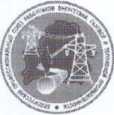 БЕЛОРУССКИЙ ПРОФЕССИОНАЛЬНЫЙ СОЮЗ РАБОТНИКОВ ЭНЕРГЕТИКИ, ГАЗОВОЙ И ТОПЛИВНОЙ ПРОМЫШЛЕННОСТИРЭСПУБЛ1КАНСК1 КАМ1ТЭТРЕСПУБЛИКАНСКИЙ КОМИТЕТПАСТАНОВАПРЭ31ДЫУМАПОСТАНОВЛЕНИЕПРЕЗИДИУМА21.04.2022 №5/13г. Минскг. М1нскОб утверждении отраслевого Положения об общественном инспекторе по охране трудаНа основании постановления Президиума Совета ФПБ от 25.08.2021№ 174 «Об итогах работы технической инспекции труда ФПБ за первое полугодие 2021 года (п.4.2.), постановления Президиума Совета ФПБ от 29.11.2021 № 271 «Об изменении постановления Президиума Совета ФПБ от 25 августа 2010 № 180» (п.2) и в целях повышения эффективности общественного контроля за соблюдением законодательства об охране труда специалистами технической инспекции труда профсоюза при участии председателей профсоюзных комитетов организаций разработано отраслевое Положение об общественном инспекторе по охране труда (далее - Положение). При разработке Положения использовался практический опыт общественного контроля в организациях отрасли. Президиум Республиканского комитета Белорусского профессионального союза работников энергетики, газовой и топливной промышленности ПОСТАНОВЛЯЕТ:Утвердить отраслевое Положение об общественном инспекторе по охране труда и ввести его в действие с 01.06.2022. Пункты 4-7 Положения применять при плановых (в ходе отчетно-выборной компании в профсоюзе) или внеплановых перевыборах или назначениях общественных инспекторов.Председателям организационных структур профсоюза, специалистам технической инспекции профсоюза довести до сведения профсоюзного актива, общественных инспекторов по охране труда, а также социальных партнеров данное Положение.Рекомендовать социальным партнерам обеспечить условия для болееполного решения задач, стоящих перед общественными инспекторами по охране труда в соответствии с noj	те реализацию пунктов29, а также 25 (и Приложение №5).ПредседательПрофсоюза Белэнерготопгаз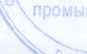 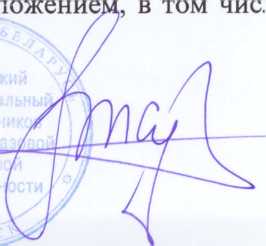 И.М.ЖурСОГЛАСОВАН* ЗаместительЛМийистра энергетики Республики БеларусьД.Р.МорозО <1	2022 г.УТВЕРЖДЕНО постановление Президиума Республиканского комитета Профсоюза Белэнерготопгазj 7 профессиональный V \от	№ 6'//5V ,\У\промышленности / уОТРАСЛЕВОЕ ПОЛОЖЕНИЕ
об общественном инспекторе
по охране трудаг.Минск - 2022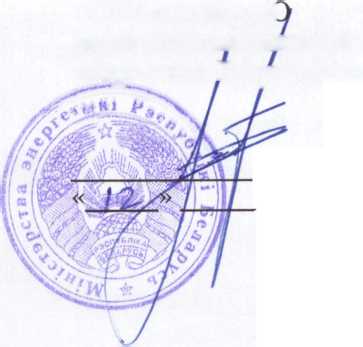 ОТРАСЛЕВОЕ ПОЛОЖЕНИЕ об общественном инспекторе по охране труда2ГЛАВА 1ОБЩИЕ ПОЛОЖЕНИЯНастоящее Положение об общественном инспекторе по охране труда(далее - Положение) разработано в соответствии с Указом Президента Республики Беларусь от 6 мая 2010 г. № 240 ”06 осуществлении общественного контроля профессиональными союзами"*, Трудовым кодексом Республики Беларусь, Законом Республики Беларусь "О профессиональных союзах" от 22 апреля 1992 г. № 1605-XII (с изменениями и дополнениями), Законом Республики Беларусь от 23 июня 2008 г. № 356-3 "Об охране труда" (в редакции от 18 декабря 2019	г.), иными актами законодательства,регулирующими трудовые и связанные с ними отношения, а также Уставом Белорусского профессионального союза работников энергетики, газовой и топливной промышленности.Целями общественного контроля являются:создание здоровых и безопасных условий труда работающих;предупреждение несчастных случаев на производстве и профессиональных заболеваний.Общественный инспектор по охране труда (далее - общественный инспектор) осуществляет общественный контроль в форме мониторинга: самостоятельно, участия в работе комиссий и в иных формах, предусмотренных законодательством, коллективными договорами (соглашениями), не связанных с проведением проверок (далее - контроль).ГЛАВА 2ПОРЯДОК ИЗБРАНИЯ, НАЗНАЧЕНИЯ, НАДЕЛЕНИЯ ПОЛНОМОЧИЯМИОБЩЕСТВЕННОГО ИНСПЕКТОРАОбщественный инспектор избирается или назначается с его согласия из числа ответственных рабочих, бригадиров, инженерно-технических работников, служащих, являющихся членами профсоюза.Профсоюзная организация правомочна как избирать общественных инспекторов, так и назначать их.Выборы общественных инспекторов осуществляются на профсоюзных собраниях (конференциях) организации и структурных подразделений по предложениям структурных производственных подразделений (бригады, участка, службы, отдела и другой производственной единицы, в которойВ тексте настоящего Положения сохранена терминология Указа Президента Республики Беларусь от 6 мая 2010 г. № 240 "Об осуществлении общественного контроля профессиональными союзами" и Закона Республики Беларусь от 23 июня 2008 г. № 356-3 «Об охране труда» в редакции Закона Республики Беларусь от 18 декабря 2019 г. № 274-33работает и будет осуществлять свою общественную деятельность общественный инспектор).Назначение общественных инспекторов проводится на заседаниях цехкома, профкома по предложениям структурных производственных подразделений (бригады, участка, службы, отдела и другой производственной единицы, в которой работает и будет осуществлять свою общественную деятельность общественный инспектор).Общественный инспектор избирается или назначается на срок полномочий руководящего профсоюзного органа. Общественный инспектор может быть переизбран тем же профсоюзным органом, который его избирал и освобожден от осуществления общественных обязанностей решением профсоюзного органа, назначившего его, по причине неудовлетворительного исполнения функций общественного контроля, по его просьбе, а также в случае увольнения или перехода в другое структурное подразделение.Общественный инспектор осуществляет свою общественную работу впределах своего производственного подразделения (1	общественныйинспектор, 1 руководитель подразделения, 1 журнал контроля (ежедневного, ежемесячного) за соблюдением требований по охране труда). Расширять сферу контроля для общественного инспектора можно только при включении его в состав комиссии при проведении Дней (Недель, Месячников) по охране труда.Руководители профсоюзных организаций и их заместители независимо от того, являются ли они штатными профсоюзными работниками или нет, общественными инспекторами не избираются и не назначаются, в список общественных инспекторов не включаются, а осуществляют свою деятельность по осуществлению общественного контроля за соблюдением законодательства об охране труда в соответствии с «Порядком осуществления общественного контроля руководителями и представителями Федерации профсоюзов Беларуси, ее организационных структур», утвержденного постановлением Президиума Совета ФПБ от 25.08.2010 № 180.Количество общественных инспекторов в организации, а также необходимость избрания (назначения) их в производственных подразделениях, определяется работодателем совместно с профсоюзным комитетом в зависимости от численности работающих, степени рассредоточенности объектов, наличия вредных и опасных факторов и производственных рисков.Полномочия общественного инспектора на осуществление контроля подтверждаются выдаваемым ему в течение месяца после избрания (назначения) профсоюзным комитетом удостоверением по форме, приведенной в приложении 1 к настоящему Положению.Каждому удостоверению присваивается порядковый номер. Оформление, учет удостоверения осуществляется профсоюзной организацией, выдавшей его общественному инспектору под роспись. Удостоверение общественного инспектора по охране труда подписывается руководителем профсоюзной организации и заверяется печатью.Список общественных инспекторов (приложение № 2) после выборов и назначений формируется профсоюзным комитетом (председателем4профсоюзного комитета), два экземпляра которого после проведения их первичного обучения под роспись передается контролируемому субъекту (отдел кадров и служба охраны труда). Список, в том числе и экземпляры, которые находятся у работодателя, должны оперативно актуализироваться профсоюзным комитетом (председателем профсоюзного комитета), по мере изменений в составе общественных инспекторов.ГЛАВА 3ОБУЧЕНИЕ ОБЩЕСТВЕННЫХ ИНСПЕКТОРОВЧленские организации профсоюза, их организационные структуры, во взаимодействии с социальными партнерами организовывают обучение общественных инспекторов труда непосредственно в организациях с учетом специфики и вида выполняемых работ, а также 1 раз в пять лет направляют их для обучения в учебные учреждения.Обучение общественных инспекторов непосредственно в организациях проводится лекционно, с применением видео- и фотоматериалов, а также практически, с показом безопасных методов труда на рабочих местах общественных инспекторов. Обучение проводится на протяжении срока полномочий общественных инспекторов поэтапно по Примерной программе для обучения общественных инспекторов (Приложение № 3) с привлечением специалистов служб охраны труда, профильных специалистов организаций, а также технических инспекторов профсоюза.По итогам проведения учебы общественных инспекторов на производстве профсоюзом оформляется протокол, в котором указывается дата и место проведения занятий, состав группы (ФИО), темы занятий и количество учебных часов. Протокол подписывает председатель профкома (цехкома) и специалисты, проводящие учебу.Первичное обучение, в ходе которого общественные инспекторы, знакомятся со своими правами, функциями и задачами, организовывается Профсоюзом в течение месяца после завершения выборов и назначений общественных инспекторов. В ходе данного обучения производится выдача общественным инспекторам удостоверений, Положений об общественном инспекторе, Методических рекомендаций, бланков рекомендаций, справок и чек-листов для проведения мониторингов состояния охраны труда, а также разработанных форм отчетности о работе общественных инспекторов за определенный период времени.ГЛАВА 4ОСНОВНЫЕ ЗАДАЧИ И ФУНКЦИИ ОБЩЕСТВЕННОГО ИНСПЕКТОРАОсновными задачами общественного инспектора труда являются: осуществление контроля за выполнением работниками обязанностей по охране труда, изложенных в должностных и рабочих инструкциях и требований локальных правовых актов по охране труда;5оценка состояния условий труда работников, безопасности производственных процессов, оборудования, приспособлений, инструмента; определение мероприятий по устранению выявленных нарушений;Общественный инспектор в соответствии с возложенными на него задачами выполняет следующие функции:участвует в:проведении представителями работодателя ежедневного, ежемесячного, ежеквартального контроля за соблюдением работниками требований по охране труда в организации и структурных подразделениях;Днях (Неделях, Месячниках) охраны труда;профилактических мероприятиях по охране труда в соответствии с планом работы профсоюзного комитета;регулярно в течение смены осматривает состояние рабочих мест, проходов, проездов, территорий и других мест работы членов своего производственного подразделения;контролирует:физическое и психоэмоциональное состояние работников на рабочих местах;использование работниками средств индивидуальной и коллективной защиты;поддержание работниками своего рабочего места, оборудования и приспособлений в исправном состоянии, порядке и чистоте;соблюдение работниками требований безопасности, изложенных в инструкциях по охране труда и рабочих (должностных) инструкциях;своевременность обеспечения работников качественными специальной одеждой, специальной обувью и другими средствами индивидуальной защиты;обеспечение работников, занятых на работах с вредными и (или) опасными условиями труда, молоком или другими равноценными пищевыми продуктами;обеспечение работников, занятых на работах, связанных с загрязнением или осуществляемых в неблагоприятных температурных условиях, смывающими и обезвреживающими средствами;обеспеченность работающих санитарно-бытовыми помещениями, их состояние и техническое оснащение;соответствие санитарно-гигиенических условий труда (обеспеченность питьевой водой, температурный режим, освещенность на рабочих местах);соответствие технологических процессов, станков, машин, механизмов и другого эксплуатируемого оборудования, приспособлений и инструмента, транспортных и грузоподъемных средств требованиям охраны труда;проводит разъяснительную работу по повышению личной ответственности работающих за соблюдение ими требований, правил и инструкций по охране труда;рассматривает устные обращения, поступающие к нему от работников своего подразделения, в случае необходимости обращается за консультацией в профсоюзный комитет;6в соответствии с порядком, принятым в организации, отчитывается о проделанной работе (участвуя в производственных совещаниях по охране труда, заседаниях профсоюзного комитета).ГЛАВА 5ПРАВА ОБЩЕСТВЕННОГО ИНСПЕКТОРАОбщественный инспектор, осуществляя свою деятельность, имеетправо:запрашивать и получать от уполномоченных должностных лиц контролируемого субъекта документы, локальные акты и иную информацию по вопросам, относящимся к предмету общественного контроля;фиксировать выявленные нарушения законодательства об охране труда в журнал контроля за соблюдением требований по охране труда (далее - журнал контроля), в том числе в журналах, которые ведутся в электронном виде, актах, протоколах;выдавать контролируемому субъекту Рекомендацию по устранению выявленных нарушений требований законодательства об охране труда, локальных правовых актов по охране труда (далее - рекомендация) (Приложение № 4);рекомендовать должностным лицам контролируемого субъектаотстранять от работы в соответствующий день (смену) работников, появившихся на рабочем месте в состоянии алкогольного, наркотического или токсического опьянения, не использующих требуемые	средстваиндивидуальной защиты, обеспечивающие безопасность труда;рекомендовать должностным лицам контролируемого субъекта не допускать в соответствующий день к работам повышенной опасности работников, имеющих явно выраженные психоэмоциональные и физиологические (физические) отклонения от нормального ежедневного состояния; требовать от должностных лиц контролируемого субъекта немедленного устранения нарушений требований по охране труда, угрожающих жизни и здоровью работников;заслушивать на заседаниях выборных профсоюзных органов полученные от контролируемого субъекта информацию и сообщения, относящиеся к предмету общественного контроля, в том числе о результатах рассмотрения выданных рекомендаций по устранению выявленных нарушений требований по охране труда, а также нарушений законодательства об охране труда, указанных в журналах контроля; обращаться в службу охраны труда, профсоюзный комитет, техническую инспекцию труда профсоюза для принятия необходимых мер по устранению выявленных нарушений;выполнять другие действия, предусмотренные законодательством, коллективными договорами, соглашениями и настоящим Положением.7ГЛАВА 6ОРГАНИЗАЦИЯ РАБОТЫ ОБЩЕСТВЕННОГО ИНСПЕКТОРА И ПОРЯДОК
ОСУЩЕСТВЛЕНИЯ ОБЩЕСТВЕННОГО КОНТРОЛЯВ своей работе общественный инспектор руководствуется правилами и инструкциями по охране труда, настоящим Положением, локальными правовыми актами, регламентирующими контроль за соблюдением работниками требований по охране труда в организации и структурных подразделениях, системой управления охраной труда, действующей в организации и определяющей порядок осуществления данного контроля.Общественный инспектор выполняет свою работу под руководством первичной профсоюзной организации, в контакте с непосредственными руководителями работ, работниками службы охраны труда организации, специалистами, ответственными за охрану труда в подразделении.О выявленных нарушениях законодательства об охране труда, локальных правовых актов по охране труда, общественный инспектор:ставит в известность руководителя работ или руководителя структурного подразделения и рекомендует им принять меры по устранению нарушений;в ходе ежедневного (ежемесячного) контроля за охраной труда фиксирует выявленные нарушения или их отсутствие путем внесения записи в журнал контроля (приложении № 5);в ходе участия в Днях (Неделях, Месячниках) охраны труда и профилактических мероприятиях по плану работы профсоюзного комитета, в случае выявления нарушений актов законодательства, локальных правовых актов по охране труда, оформляет Рекомендацию по устранению нарушений, а в случае их отсутствия - справку. При проведении контроля за охраной труда в ходе данных мероприятий, в целях более правильной оценки состояния охраны труда и оформления Рекомендации, общественный инспектор пользуется чек- листами.Запись в журнал контроля о выявленных нарушениях или их отсутствии имеет право осуществлять как непосредственный руководитель и структурного подразделения, так и общественный инспектор. В случае внесения общественным инспектором записи о выявленном нарушении, непосредственный руководитель подтверждает ее своей подписью.Первая запись в журнал контроля общественным инспектором вносится в начале смены. В случае обнаружения нарушений требований по охране труда в ходе работ, после оповещения об этом руководителя работ, в журнал вносится дополнительная запись с указанием времени внесения записи.Журнал контроля должен быть прошит, пронумерован и содержать следующие сведения:наименование структурного подразделения;дата проведения ежедневного или ежемесячного контроля;фамилия, инициалы непосредственных руководителей, руководителей структурных подразделений и общественных инспекторов и их подписи;8выявленные нарушения требований по охране труда;мероприятия по устранению нарушений требований по охране труда, сроки их выполнения, фамилия, инициалы и должность служащего (профессия рабочего), ответственных за выполнение этих мероприятий, их подписи;информация о выполнении мероприятий по устранению нарушений требований по охране труда.Контроль выполнения указанных мероприятий осуществляют руководители этих структурных подразделений и общественные инспекторы.Рекомендация составляется в двух экземплярах: один экземпляр вручается (направляется) контролируемому субъекту, другой - остается для контроля у общественного инспектора по охране труда, проводившего контроль, и подлежит рассмотрению контролируемым субъектом с последующим информированием профсоюза о результатах ее рассмотрения в установленный в ней срок.В целях обеспечения успешной работы общественных инспекторов первичная профсоюзная организация (профсоюзный комитет):включает в план работы вопросы по осуществлению общественного контроля за соблюдением требований законодательства об охране труда, в том числе общественными инспекторами, создает условия для выполнения ими общественных обязанностей, организует их работу, обучение и повышение квалификации, обеспечивает нормативными документами для осуществления общественного контроля за соблюдением законодательства об охране труда;обеспечивает участие общественных инспекторов в проводимом представителями работодателя контроле в соответствии с локальными правовыми актами, регламентирующими контроль за соблюдением работниками требований по охране труда в организации и структурных подразделениях, а также системой управления охраной труда, действующей в организации и определяющей порядок осуществления контроля;совместно с представителями работодателя разрабатывает критерии оценки эффективности работы общественных инспекторов и форму отчетности (форму учета работы) общественных инспекторов;обобщает положительный опыт работы общественных инспекторов и обеспечивает его распространение, предусматривает и осуществляет меры морального и материального поощрения общественных инспекторов за активную и добросовестную работу;ежеквартально подводит итоги работы общественных инспекторов, готовит представления на поощрение, а в случае ненадлежащего исполнения обязанностей по осуществлению общественного контроля, либо в случаях, когда осуществление данных полномочий не представляется возможным, принимает решение о переизбрании общественного инспектора;в зависимости от структуры организации, в целях повышения координации деятельности общественных инспекторов, подготовки предложений профсоюзному органу по улучшению условий труда, профилактике производственного травматизма и профессиональной заболеваемости, может создавать общественную комиссию по охране труда из9числа профсоюзных активистов, мастерского состава и специалистов по охране труда, передав ей полномочия, изложенные в п.п. 28.1-28.4.В целях обеспечения плодотворной работы общественных инспекторов работодатель:создает условия для осуществления общественного контроля за охраной труда в организации;совместно с профсоюзной организацией определяет количество общественных инспекторов в организации, а также необходимость избрания (назначения) их в конкретных производственных подразделениях;направляет общественных инспекторов на обучение в учебные заведения, принимает участие в их обучении непосредственно в организации;совместно с профсоюзной организацией разрабатывает методические рекомендации по осуществлению общественного контроля за соблюдением законодательства об охране труда и чек-листы по конкретным направлениям контроля, а также оказывает помощь в подведении итогов работы общественных инспекторов;осуществляет материальное и моральное поощрение общественных инспекторов за активную и добросовестную работу.В целях обеспечения успешной работы общественных инспекторов техническая инспекция труда профсоюза:разрабатывает и своевременно актуализирует отраслевые Положение об общественном инспекторе и Отраслевые методические рекомендации по осуществлению общественными инспекторами и профсоюзным активом общественного контроля за соблюдением законодательства об охране труда;участвует в обучении общественных инспекторов в соответствии с планами профсоюзных организаций;обобщает положительный опыт работы общественных инспекторов и обеспечивает его распространение, предусматривает меры морального и материального поощрения общественных инспекторов за активную и добросовестную работу для включения в отраслевое Тарифное соглашение;разрабатывает Положения об отраслевом смотре-конкурсе на «Лучшую профсоюзную организацию по осуществлению общественного контроля за выполнением законодательства об охране труда», «Лучшего общественного инспектора по охране труда», «Лучшего специалиста по охране труда» и ежегодно готовит предложения по итогам смотра-конкурса для утверждения результатов на Президиуме Республиканского комитета профсоюза.Коллективный договор (соглашение) должен предусматривать для общественных инспекторов меры морального и материального поощрения за активную и добросовестную работу, а также создание условий для возможности осуществления общественного контроля и правовых гарантий, способствующих осуществлению возложенных на них задач и функций, например: продление трудового договора (контракта) на срок действия их полномочий, привлечение к дисциплинарной ответственности или увольнение10по инициативе нанимателя только с предварительного согласия профсоюзного органа.ГЛАВА 7УЧЕТ РАБОТЫ ОБЩЕСТВЕННОГО ИНСПЕКТОРА ПО ОХРАНЕ ТРУДА ИФОРМА ОТЧЕТНОСТИПрофсоюз и работодатель совместно определяют порядок, сроки и форму отчетности (форму учета работы) общественных инспекторов.Обязательным условием является наличие в форме следующих критериев (показателей):количество проведенных общественным инспектором мониторингов;количество выявленных нарушений;количество выданных рекомендаций;количество оформленных справок.Рекомендуется:вносить в критерии показатель:	количество поданныхрационализаторских предложений в области охраны труда и улучшения условий труда;вести раздельный учет количества мониторингов, выявленных нарушений, выданных рекомендаций при участии в ежедневном и ежемесячном контроле и при участии в Днях (Неделях, Месячниках) охраны труда, а также мероприятиях по плану работы профсоюзной организации.Не реже одного раза в квартал профсоюзные комитеты филиалов совместно со службой охраны труда анализируют виды и структуру выявленных общественными инспекторами нарушений (неприменение СИЗ, некачественная подготовка рабочего места, невыполнение организационных и технических мероприятий при производстве работы по нарядам-допускам, распоряжениям и т.д.). Результаты анализа с выработкой мер по недопущению систематических нарушений рассматриваются при проведении очередного Дня охраны труда.Приложениям 1-6:№ 1 - форма удостоверения общественного инспектора;№ 2 - форма списка общественных инспекторов;№ 3 - примерная программа для обучения общественных инспекторов;№ 4 - форма рекомендации по устранению выявленных нарушений;№ 5 - форма журнала контроля за соблюдением требований по охране труда;№	6	- отраслевые типовые методические рекомендации поосуществлению общественного контроля за соблюдением законодательства об охране труда профсоюзным активом и общественными инспекторами, чек- листы по отдельным направлениям работы.11Приложение № 1ФОРМАудостоверения общественного инспектора по охране трудаФЕДЕРАЦИЯ ПРОФСОЮЗОВ БЕЛАРУСИ(наименование профсоюзной организации)УДОСТОВЕРЕНИЕ №	(фамилия, имя. отчество)ют0	является общественныминспектором по охране трудаВыдано	20	г.Председательпрофсоюзной организации	М.п.	(подпись) (фамилия, инициалы)Предъявитель удостоверения имеет право на осуществление общественного контроля за соблюдением законодательства об охране труда в виде обследований, осмотров, мероприятий по наблюдению, анализу и оценке состояния условий и охраны труда (мониторинг) и иных формах, предусмотренных законодательством, коллективными договорами (соглашениями), не связанных с проведением проверок (Указ Президента Республики Беларусь от 6 мая 2010 г. № 240 "Об осуществлении общественного контроля профессиональными союзами").ФЕДЕРАЦИЯ ПРОФСОЮЗОВ БЕЛАРУСИПрофсоюз БелэнерготопгазУДОСТОВЕРЕНИЕ
общественного инспектора
по охране трудаРазмер:по длине (одна сторона) - 95 мм; по ширине - 70 мм; фотография - 20x30 мм.12Приложение № 2Списокобщественных инспекторов по охране трудаПредседатель профсоюзного комитета(фамилия, инициалы)13Приложение № 3Примерная программадля обучения общественных инспекторов по охране труда14Приложение № 4РЕКОМЕНДАЦИЯпо устранению выявленных нарушений актов законодательства, локальных
правовых актов по охране труда, коллективного договора (соглашения)«	»	20	г.		(место составления рекомендации)В соответствии с Указом Президента Республики Беларусь от 6 мая 2010 г. № 240 "Об осуществлении общественного контроля профессиональными союзами" общественным инспектором по охране труда(Фамилия и.о.)	действующим на основании удостоверения от	20	г., изучено соблюдение законодательства об охране труда в(полное наименование контролируемого субъекта)Рекомендую устранить следующие нарушения:Общественный инспекторпо охране труда 	(подпись)	(фамилия, инициалы)Рекомендацию получил(должность, подпись, фамилия, и инициалы15Приложение № 5Форма журнала контроля (ежедневного, ежемесячного) за соблюдениемтребований по охране труда16Приложение № 6ОТРАСЛЕВЫЕ МЕТОДИЧЕСКИЕ РЕКОМЕНДАЦИИ
по осуществлению общественного контроля за соблюдением законодательства
об охране труда профсоюзным активом и общественными инспекторамипо охране труда1. Памяткао порядке осуществления контроля за соблюдением работниками требований
по охране труда в организации и структурных подразделениях и годовойотчетностиКонтроль за соблюдением требований по охране труда проводится:ежедневно на рабочих местах работников их непосредственными руководителями совместно с общественными инспекторами (далее - ежедневный контроль);ежемесячно в каждом структурном подразделении организации руководителями этих структурных подразделений совместно с общественными инспекторами (далее - ежемесячный контроль);ежеквартально в организации руководителем организации или его заместителем с участием работников службы охраны труда (специалиста по охране труда или уполномоченного должностного лица нанимателя, на которого возложены обязанности специалиста по охране труда), членов комиссии по охране труда, руководителей структурных подразделений и непосредственных руководителей, представителей профсоюза (далее - ежеквартальный контроль);по мере необходимости в каждом структурном подразделении организации работниками службы охраны труда (специалистом по охране труда или уполномоченным должностным лицом нанимателя, на которого возложены обязанности специалиста по охране труда).Иная периодичность осуществления контроля за соблюдением требований по охране труда, но не реже одного раза в месяц, может быть установлена в соответствии с СУ ОТ в организациях сферы услуг и микроорганизациях.Техническими инспекциями труда членских организаций ФПБ в срок до 1 марта в техническую инспекцию труда Совета ФПБ представляются годовые отчеты о результатах общественного контроля технических инспекторов труда, общественных инспекторов и общественных комиссий по охране труда по форме № 8.17Форма № 8 ГОДОВАЯПредставляется первичными профсоюзными организациями вышестоящим профсоюзным органам до 1 февраля, республиканскими комитетами профсоюзов по отрасли в Совет ФПБ до 1 марта18соблюдения законодательства об охране трудаОтчет утвержден на заседании	"	"	20	г.,протокол (постановление) от	№	.Подпись руководителя,дата заполнения и печать профоргана	К отчету прилагается пояснительная записка (с указанием итоговой информации по проведению мероприятий согласно Плану работы на год).При отсутствии показателя указывается цифра "0".**Указывается суммарное количество проведенных мониторингов общественными инспекторами в ходе ежедневного (ежемесячного) контроля по количеству записей в журналах контроля (о нарушениях и об отсутствии нарушений), а также входе проведения других мероприятий по охране труда в организации.^Указывается суммарное количество выявленных нарушений, зафиксированных в журналах контроля за соблюдением требований по охране труда, в том числе в журналах, которые ведутся в электронном виде, актах, протоколах, рекомендациях.****указывается количество выданных общественными инспекторами в ходе мониторингов рекомендаций, оформленных на бланке в установленной форме.*****указывается количество справок, оформленных общественными инспекторами в ходе мониторингов, при проведении которых не выявлено нарушений законодательства об охране труда.Председателями профсоюзных организаций заполняются строки 2, 3, 3.1., 12-15, 17 формы и с пояснительными записками отчет по форме 8 до 01 февраля представляется в областные структуры профсоюза (председатели профсоюзных организаций, выходящих напрямую в РК профсоюза, представляют отчет по форме 8 в РК профсоюза до 15 февраля). Областные профсоюзные организации представляют отчеты по форме 8 годовая (кроме данных по п.16) с пояснительными записками в РК профсоюза до 15 февраля.2. Памяткао порядке обеспечения работников средствами индивидуальной защиты,
смывающими и обезвреживающими средствамиНа работах с вредными или опасными условиями труда, а также на работах, связанных с загрязнением или осуществляемой в неблагоприятных температурных условиях, наниматель обязан обеспечить выдачу бесплатно работникам СИЗ по типовым нормам.Наниматель обязан не допускать выполнения работы без применения работниками СИЗ. Работникам, совмещающим профессии или постоянно выполняющим совмещаемые работы, помимо выдаваемых им средств индивидуальной защиты по основной профессии, должны быть дополнительно выданы и другие виды СИЗ, предусмотренные типовыми нормами для совмещаемой профессии. В этих случаях сроки носки дополнительно выдаваемых средств индивидуальной защиты продлеваются нанимателем по согласованию с первичными профсоюзными организациями как для средств индивидуальной защиты, используемых неполный рабочий день. Работникам, выполняющим обязанности временно отсутствующего работника без освобождения от основной работы, дополнительно выдаются средства индивидуальной защиты, предусмотренные типовыми нормами для временно отсутствующего работника, на время выполнения его обязанностей.19Наниматель по согласованию с профсоюзами или уполномоченными лицами может выдавать работникам одновременно два комплекта специальной одежды и специальной обуви на удвоенный период использования для улучшения эксплуатации и организации ухода за ними.Предусмотренные в нормах организации дежурные средства индивидуальной защиты выдаются уполномоченным должностным лицам (мастерам, производителям работ и другим).Средства индивидуальной защиты, не допускающие многократного применения (противошумные вкладыши, средства индивидуальной защиты органов дыхания и другие), выдаются работнику в виде одноразового комплекта перед началом рабочего дня (смены).Выданные средства индивидуальной защиты от пониженных температур, предусмотренные типовыми нормами в холодный период года, с наступлением теплого периода года сдаются для организованного хранения. В процессе хранения они подвергаются дезинфекции, очищаются от грязи и пыли, просушиваются, ремонтируются и периодически подвергаются осмотру. Период применения и место их хранения устанавливаются нанимателем совместно с профсоюзами или уполномоченными лицами с учетом местных производственных и климатических условий.По окончании периода применения средств индивидуальной защиты от пониженных температур они принимаются на хранение по именному списку. После хранения средства индивидуальной защиты от пониженных температур возвращаются тем работникам, от которых они были приняты на хранение.При исключении или снижении уровня вредных и (или) опасных производственных факторов наниматель, по согласованию со службой охраны труда организации и профсоюзами, может отдельные виды средств индивидуальной защиты, предусмотренные в типовых нормах для защиты от вышеуказанных вредных и (или) опасных производственных факторов, не включать в нормы организации или предусматривать в них как дежурные средства индивидуальной защиты.Наниматель имеет право по истечении периода использования средства индивидуальной защиты при условии сохранения средством индивидуальной защитных свойств, гигиенических характеристик, качества продлить период использования средства индивидуальной защиты в пределах сроков службы (сроков годности или сроков хранения), установленных его изготовителем. Сроки носки СИЗ могут быть продлены по решению нанимателя по согласованию с профсоюзом при условии занятости работника на условиях неполного рабочего времени.Средства индивидуальной защиты, бывшие в употреблении, выдаются другим работникам только после стирки, химчистки, дезинфекции и ремонта. Период их дальнейшего использования определяется в зависимости от процента износа средства индивидуальной защиты, который вносится в личную карточку работника.В случаях производственной необходимости в структурных подразделениях организации (в цехах, на участках) устраиваются сушилки для20специальной одежды и специальной обуви, камеры для обеспыливания специальной одежды и установки для дегазации, дезактивации и обезвреживания средств индивидуальной защиты.Химчистка, стирка, ремонт, дегазация, дезактивация, дезинфекция, дезинсекция и обеспыливание средств индивидуальной защиты производятся нанимателем в сроки, установленные по согласованию с профсоюзами или уполномоченными лицами с учетом производственных условий и в соответствии с санитарно-эпидемиологическими требованиями. При необходимости указанные меры по уходу за средствами индивидуальной защиты производятся досрочно.Специальная обувь регулярно подвергается чистке и смазке, для чего работники обеспечиваются соответствующими условиями и средствами (места для чистки специальной обуви, щетки, мази и другое).Выдача и сдача работникам СИЗ отмечается в личной карточке. Допускается ведение учета СИЗ на электронных носителях. При этом выдача СИЗ должна подтверждаться подписью лица, получившего СИЗ, в бухгалтерских документах (ведомостях и т.п.).Для хранения выданных работникам средств индивидуальной защиты наниматель предоставляет специально оборудованные помещения (гардеробные) со шкафами для раздельного хранения личной одежды (обуви) и специальной одежды (специальной обуви).Средства индивидуальной защиты являются собственностью нанимателя и подлежат возврату по окончании периода использования, а также при увольнении работника до окончания периода использования, переводе у того же нанимателя на другую работу, для которой выданные средства индивидуальной защиты не предусмотрены типовыми нормами, нормами организации. Средства индивидуальной защиты, возвращенные работниками и пригодные для использования, ремонтируются и применяются по назначению, а непригодные для использования списываются и направляются для ремонта средств индивидуальной защиты, находящихся в эксплуатации, а также для производственных нужд или сдаются на переработку как вторичное сырье.В тех случаях, когда отдельные виды средств индивидуальной защиты не могут быть приняты для использования в качестве вторичного сырья, они утилизируются.На работах с вредными и (или) опасными условиями труда, а также на работах, связанных с загрязнением кожных покровов, работники бесплатно обеспечиваются смывающими и обезвреживающими средствами.Перечни профессий и должностей работников, которые должны обеспечиваться смывающими и обезвреживающими средствами, определяются нанимателем исходя из характера и видов работ, согласовываются с профсоюзным комитетом или иным уполномоченным работниками представительным органом и утверждаются руководителем организации.Потребность в смывающих средствах определяется из расчета не менее 400 грамм в месяц мыла или аналогичных по действию смывающих средств на одного работника.21В организациях, где имеются санитарно-бытовые помещения, оборудованные душевыми и умывальниками, постоянно обеспечиваемыми смывающими средствами, их выдача непосредственно работникам не производится. При работе с веществами-аллергенами и раздражителями кожи, а также для предупреждения вредного воздействия биологических объектов работники обеспечиваются защитными пастами (мазями, кремами) в количестве не менее 5 грамм для разового нанесения на чистую поверхность кожных покровов рук (лица, шеи, предплечий) дважды за рабочую смену - до работы и после перерыва для отдыха и питания (приема пищи) и в других случаях, обусловленных организацией труда. Нанесенные защитные пасты и кремы смываются перед перерывом для отдыха и питания (приемом пищи) и по окончании рабочей смены.Указанные работники обеспечиваются также смывающими средствами (по приведенным выше нормам), а в необходимых случаях - и дезинфицирующими средствами.Работникам должен быть обеспечен постоянный доступ к смывающим и обезвреживающим средствам.Наниматель компенсирует работникам расходы на приобретение необходимых смывающих и обезвреживающих средств, если работники вынуждены приобретать их за свой счет.К смывающим и обезвреживающим средствам относятся: мыло или аналогичные по действию смывающие средства, защитные пасты (мази, кремы и т. п.), очищающие и защищающие кожу человека от воздействия вредных веществ и биологических объектов, а также дезинфицирующие средства.Основание: Инструкция о порядке обеспечения работников средствами индивидуальной защиты, утв. постановлением Министерства труда и социальной защиты 30.12.2008г. № 209 в редакции постановления Министерства труда и социальной защиты Республики Беларусь от 27 июня 2019 г. №30.Постановление Министерства труда и социальной зашиты Республики Беларусь от 13 декабря 2008 № 208 «О нормах и порядке обеспечения работников смывающими и обезвреживающими средствами.Памяткао требованиях к условиям труда работающих и содержанию
производственных объектовОбъем производственных помещений на одного работающего должен составлять не менее 15 м, а свободная площадь помещений - не менее 4,5 м.В производственных помещениях не допускается хранение личных вещей работающих, пищевых продуктов, химических веществ в таре, не имеющей соответствующей маркировки. Прием пищи и курение на рабочих местах не допускается.Производственные, санитарно-бытовые помещения, рабочие места и технологическое оборудование должны содержаться в чистоте.Водоснабжение организации должно осуществляться из22централизованной сети хозяйственно-питьевого водоснабжения, а при ее отсутствии - устройством внутреннего хозяйственно-питьевого водопровода от артезианских скважин.В цехах производственных объектов с нагревающим микроклиматом работающие должны обеспечиваться подсоленной газированной или минеральной водой с содержанием соли до 0,5 %.Остекление оконных проемов должно быть целостным, осветительные приборы и защитная арматура должны содержаться в исправном состоянии, вышедшие из строя лампы светильников подлежат своевременной замене лампами соответствующей мощности.Комната приема пищи оборудуется умывальником с подводкой горячей и холодной воды, нагревательными устройствами, холодильником, посудой, мебелью. При количестве работающих в наиболее многочисленной смене до 10 человек допускается совмещение мест приема пищи с гардеробным помещением.Работающие с разъездным характером труда и работающие на необустроенных производственных объектах должны быть обеспечены горячим питанием путем доставки работающих к объектам общественного питания и (или) организации мест для приема пищи, оборудованных в непосредственной близости от рабочих мест и питьевой бутилированной водой.Места для приема пищи, оборудованные в непосредственной близости от рабочих мест, должны быть обеспечены установками для соблюдения правил личной гигиены (доставка питьевой воды во флягах для мытья рук, мыла, разовых полотенец).Транспортные средства для работников производственных объектов с разъездным характером труда должны быть обеспечены бутилированной водой, аптечками первой помощи.Расстояние от рабочих мест до помещений для обогрева работающих должно быть не более 150 м. В помещении для обогрева работающих устанавливаются мебель для временного отдыха, шкафы для верхней одежды, а также умывальник с подводкой горячей и холодной воды питьевого качества.В гардеробных помещениях хранение домашней, рабочей одежды и (или) специальной одежды должно быть организовано раздельно.Оборудованные на производственном объекте душевые должны обеспечиваться кабинами с подводкой холодной и горячей воды питьевого качества.В душевых должны быть вешалки для одежды и полочки для банных принадлежностей, резиновые либо пластиковые коврики. Использование в душевых деревянных трапов и решеток не допускается.Резиновые коврики должны ежесменно подвергаться дезинфекции средствами дезинфекции в соответствии с инструкцией по их применению.При умывальниках должны быть дозаторы с жидким мылом, полотенца разового пользования или электрополотенца.В санитарно-бытовых помещениях после каждой смены работающих должна производиться влажная уборка и проветривание.23Уборочный инвентарь, моющие средства и средства дезинфекции должны храниться в специально выделенном помещении (месте), оборудованном полками и (или) стеллажами, имеющими гигиеническое покрытие, обеспечивающее их легкую очистку. Уборочный инвентарь для туалетов должен иметь маркировку, соответствующую его назначению, и храниться изолированно от другого уборочного инвентаря. После окончания уборки весь уборочный инвентарь должен промываться водой с добавлением моющих средств и обрабатываться средствами дезинфекции.Основание: Санитарные нормы и правила «Требования к условиям труда работающих и содержанию производственных объектов», угв. постановлением Министерства здравоохранения Республики Беларусь 08.07.2016 № 85.Памяткапо охране труда при работе на территории предприятияНа видных местах, в том числе перед въездом на территорию организации, устанавливаются схемы движения транспортных средств по территории организации.При механизированном открывании въездных ворот, шлагбаумов или других ограничивающих въезд устройств они должны иметь возможность ручного открывания. Ворота для въезда на территорию и выезда с нее должны открываться внутрь. Ворота оборудуются устройствами для их фиксации в открытом и закрытом положениях. Не допускается проход людей на территорию через ворота. Для прохода людей на территорию организации устраивается проходная или калитка в непосредственной близости от ворот.Территория организации должна иметь твердое покрытие, своевременно ремонтироваться, а в зимнее время должна очищаться от снега и льда с применением противогололедных материалов. На территории должны быть обозначены проезды для движения транспортных средств и пешеходные дорожки, установлены дорожные знаки.В производственной зоне, в том числе на прилегающей территории, закрепленной за производственным объектом, должен быть обеспечен своевременный покос травы.Скорость движения транспортных средств, в том числе напольного безрельсового транспорта по территории организации, в производственных и иных помещениях устанавливается локальным правовым актом.На территории предусматриваются специально оборудованные и обозначенные участки (площадки) для хранения материалов, изделий, деталей, оборудования и иных материальных ценностей (далее, если не определено иное, - материальные ценности).Проходы, проезды не должны загромождаться или использоваться для хранения готовой продукции, отходов производства, строительных материалов.Территория должна быть оборудована системой водоотведения, обеспечивающей полное удаление ливневых и поверхностных вод. Работодатель обеспечивает поддержание системы водоотведения в исправном24состоянии. Люки подземных сооружений системы водоотведения надежно закрываются крышками, дождеприемными решетками.Сбор и временное хранение крупногабаритных отходов лома и отходов черных и цветных металлов (металлолома), тары, стройматериалов, твердых коммунальных отходов на территории организации должны осуществляться на обозначенных площадках, имеющих ограждение и твердое покрытие, или других специально оборудованных конструкциях.Сбор и временное хранение ртутьсодержащих отходов на территории производственного объекта должны осуществляться в контейнерах, расположенных в изолированных помещениях.В местах перехода через траншеи, ямы, канавы устанавливаются переходные мостики шириной не менее 1 м, огражденные с обеих сторон перилами высотой не менее 1,1 м, со сплошной обшивкой внизу перил на высоту 0,15 м от настила и с дополнительной ограждающей планкой на высоте 0,5 м.В темное время суток или при плохой видимости установленные места движении транспортных средств и работающих, а также места выполнения работ на территории организации освещаются.У входов в производственные, административные здания должны быть установлены урны для мусора, приспособления для очистки обуви, которые должны своевременно очищаться.Основание: Правила по охране труда, утв. постановлением Министерства труда и социальной защиты Республики Беларусь 01.07.2021г. № 53.Санитарные нормы и правила «Требования к условиям труда работающих и содержанию производственных объектов», утв. постановлением Министерством здравоохранения Республики Беларусь 08.07.2016 № 85.Памяткапо охране труда при работе в зданиях сооружениях и помещенияхПроезды внутри производственных и складских помещений обозначаются линиями или знаками, выполненными несмываемой краской, пленкой либо лентой с липким слоем, устойчивой к истиранию, контрастного цвета.Полы, стены, потолки зданий изготавливаются из нетоксичных материалов, устойчивых к коррозии, соответствующих условиям технологического процесса и позволяющих осуществлять влажную уборку (мойку) и дезинфекцию (при необходимости ее проведения).Металлические полы, площадки и ступени лестниц изготавливаются с рифленой поверхностью, исключающей наличие скользких поверхностей. Применение прутковой стали для выполнения ступеней лестниц и площадок не допускается.При обнаружении в конструкциях зданий, сооружений и помещений малозначительных дефектов обеспечивается постоянное наблюдение за их25развитием, выясняются причины возникновения, степень опасности для их дальнейшей эксплуатации, определяются сроки устранения таких дефектов.Полы помещений должны быть ровными, нескользкими, несгораемыми, стойкими против износа и образования выбоин, водонепроницаемыми, удобными для чистки.Все люки, каналы и углубления в полах плотно и прочно закрываются или ограждаются.Проезды, лестничные площадки, проходы, оконные проемы, отопительные приборы и рабочие места не загромождаются. Сырье, полуфабрикаты, тара, готовые изделия в производственных помещениях складируются в установленных местах. Временная установка в проходах и проездах оборудования, транспортных средств, складирование сырья, материалов, изделий, деталей, отходов производства не допускается.В производственных помещениях устанавливаются металлические ящики (контейнеры) с плотно закрывающимися крышками для сбора металлической стружки, обтирочных материалов, опилок и иных производственных отходов.Крыши зданий и сооружений должны содержаться в исправном состоянии, в холодное время года регулярно очищаться от снега, а козырьки, карнизы - от образовавшегося обледенения.Наледи и сосульки, свисающие с карнизов, козырьков крыш, своевременно удаляют, используя при этом специальные приспособления (крючки). Выполнять данную работу работающий должен с мобильной подъемной рабочей платформы или находясь на земле с соблюдением мер безопасности. Места прохода людей в пределах опасных зон должны ограждаться.Объекты обеспечиваются холодным и горячим водоснабжением. Водоснабжение объекта должно осуществляться из централизованной сети хозяйственно-питьевого водоснабжения. При отсутствии централизованной системы водоснабжения объекты следует обеспечить нецентрализованным водоснабжением. Системы холодного и горячего водоснабжения объектов должны обеспечивать подачу воды, соответствующей установленным гигиеническим нормативам.Помещения для обогревания работающих должны устраиваться максимально приближенными к рабочим местам.Остекление оконных проемов должно быть целостным, осветительные приборы и защитную арматуру требуется содержать в исправном состоянии и чистоте.Основание: Правила по охране труда, утв. постановлением Министерства труда и социальной защиты 01.07.2021 г. №53.26Памяткапо охране труда при работе на станках, механизмахПри выполнении работы на станке работающий должен стоять на деревянном решетчатом настиле с расстоянием между планками не более 30 мм.На каждом станке должен стоять инвентарный номер. У станка или группы станков вывешивается хорошо читаемая выписка из инструкции по охране труда, список лиц, имеющих право работы на станке, табличка с указанием ответственного лица из числа специалистов за исправное состояние и безопасную эксплуатацию станочного оборудования.Над розетками, предназначенными для подключения к электрической сети оборудования, должны быть сделаны надписи, указывающие напряжение сети и род тока.На механических участках для размещения заготовок, материалов, деталей и изделий отводятся специальные места, оборудованные стеллажами, стойками, емкостями. Для хранения резцов, метчиков, сверл, фрез и др., а также КИП рядом с оборудованием размещают инструментальные тумбочки, шкафы.Заточные, точильные и обдирочные шлифовальные станки, должны иметь защитные экраны со смотровыми окнами из прозрачного, небьющегося материала толщиной не менее Змм и передвижные подручники. Откидывание защитного экрана должно быть сблокировано с пуском шпинделя станка. При невозможности использования стационарного защитного экрана необходимо применять защитные очки или щитки с надголовным креплением. Зазор между подручником и кругом должен устанавливаться не более Змм. Края подручника со стороны шлифовального круга не должны иметь выбоин, сколов и других дефектов.Верстаки и столы должны быть прочными, устойчивыми. Поверхности верстаков должны быть гладкими, без выбоин, заусенцев, трещин и швов. Для защиты других работников от отлетающих осколков на верстаках устанавливаются защитные ограждения из металлических сеток высотой не менее 1 м. Тиски на верстаках должны прочно захватывать зажимное изделие, иметь на планках губок несработанную насечку.Настольные сверлильные станки оборудуются устройством, имеющим противовес или пружину для возврата шпинделя станка в исходное положение.На поверхностях слесарного столярного инструмента не должно быть вмятин, заусенцев, трещин и др. дефектов.Поверхность бойка молотков и кувалд должна быть слегка выпуклой и гладкой. Долота, напильники, надфили, стамески закрепляются в гладко и ровно зачищенных рукоятках. Длина рукоятки должна быть не менее 150мм. Рукоятки стягиваются металлическими бандажными кольцами. Гаечные ключи должны соответствовать размерам гаек, губки ключей должны быть параллельны. При отвертывании и завертывании гаек и болтов не допускается удлинять гаечные ключи вторыми ключами, трубами и другими рычагами.27При выполнении работ с использованием инструмента ударного действия для защиты глаз работников от отлетающих осколков должны применяются защитные очки или защитная маска.В помещениях, в которых работают металлообрабатывающие станки и механизмы, очистка вентиляционных установок и воздуховодов от осевшей пыли и грязи выполняется не реже двух раз в год в нерабочие дни.Лампы накаливания и люминесцентные лампы, применяемые для общего и местного освещения, должны быть заключены в арматуру. Применение ламп без арматуры не допускается.Систематически, но не реже одного раза в три месяца светильники общего освещения очищаются от пыли и грязи. Работа производится электротехническим персоналом. Перегоревшие лампы немедленно заменяются.Проходы, проезды, люки колодцев в помещениях должны быть свободными и не загроможденными. Превышение крышки люка над уровнем пола не должно быть более 10мм.Электрооборудование станков должно быть защищено от воздействия масел, СОЖ, стружки, пыли и от механических воздействий. Двери шкафов станций управления станков должны запираться специальным ключом или сблокированы с вводным выключателем. Не допускается открывание двери при включенном оборудовании и включение оборудования при открытых дверях.Конструкция кронштейна для светильника местного освещения должна обеспечивать фиксацию светильника во всех требуемых положениях без дополнительных операций по его закреплению. Подводка электропроводов к светильнику осуществляется внутри кронштейна.Толкатель кнопки «Пуск» должен быть черного цвета, утоплен в крышку кнопочной станции не менее чем на 3 мм или иметь фронтальное кольцо. Толкатель кнопки «Стоп» должен быть красного цвета, расположен выше уровня крышки кнопочной станции или фронтального кольца на 2-3 мм и изготовлен из теплоэлектронепроводящего материала.В каждом помещении в установленных местах должно находиться достаточное количество огнетушителей. Огнетушители должны быть опломбированы, иметь учетные номера и бирки, маркировку на корпусе, окрашены в красный сигнальный цвет и размещены на высоте не более 1,5 метра от уровня пола.Основание: Правила по охране труда, утв. постановлением Министерства труда и социальной защиты 01.07.2021г. №53.Межотраслевые правила по охране труда при холодной обработке металлов, утв. постановлением Министерства промышленности Республики Беларусь и Министерства труда и социальной защиты Республики Беларусь 28 июля 2004 г. № 7/92 в редакции от 10.12.2007 г. № 22/171.28Памяткапо охране труда при работе в электроустановкахОбслуживание действующих электроустановок, проведение в них оперативных переключений, организацию и выполнение ремонтных, монтажных или наладочных работ и испытаний, должны осуществлять специально подготовленные работники, соответствующие требованиям ТИПА (электротехнический персонал). Допускается проводить эксплуатацию электроустановок по договору со специализированной организацией.Все изменения в электроустановках, сделанные во время эксплуатации, должны отображаться в схемах и чертежах за подписью лица, ответственного за электрохозяйство, с указанием даты внесения изменений.Сведения об изменениях в электрических схемах должны доводиться до сведения электротехнического персонала, для которых знание этих схем является обязательным, и фиксируется записью в журнале распоряжений или в оперативном журнале.Электротехнический персонал должен быть обеспечен средствами индивидуальной защиты в установленном порядке и средствами защиты, используемыми в электроустановках в соответствии с ТКП 290.Все РУ (щиты, сборки и т.д.), установленные вне электропомещений, должны иметь запирающие устройства, препятствующие доступу в них неэлектротехнического персонала и посторонних лиц.На дверях РУ и ТП должны быть нанесены предупреждающие знаки или плакаты в соответствии с ТКП 290, а также диспетчерский номер ТП, диспетчерское наименование РУ, в случае нахождения электроустановок вне территории предприятия - принадлежность ТП.Приводы разъединителей, заземляющих ножей, отделителей, короткозамыкателей и другого оборудования, отделенного от аппаратов стенкой, должны иметь указатели отключенного и включенного положений.Открыто проложенные кабели, а также все кабельные муфты должны быть снабжены бирками; на бирках кабелей в начале и конце линии должны быть указаны марка, напряжение, сечение, номер или наименование линии; на бирках соединительных муфт - номер муфты, дата монтажа.Присоединение заземляющих проводников к заземлителю и заземляющим конструкциям должно быть выполнено сваркой, а к главной заземляющей шине, корпусам аппаратов, машин и опорам ВЛ — болтовым соединением (для обеспечения возможности производства измерений).Использование заземляющих проводников в качестве фазного или нулевого провода в электроустановках до 1000 В не допускается.На лицевой стороне щитов и сборок сети освещения должны быть знак безопасности и надписи (маркировка) с указанием наименования (щита или сборки), номера, соответствующего диспетчерскому наименованию. С внутренней стороны должны быть однолинейная схема и наименование электроприемников, соответственно через них получающих питание.29Для каждого помещения электроустановки должно быть не менее двух комплектов ключей, один из которых является резервным. Ключи должны находиться на учете у постоянного оперативного персонала. В электроустановках без постоянного оперативного персонала ключи могут быть на учете у административно-технического персонала.Ключи должны быть пронумерованы, храниться в запирающихся ящиках и выдаваться под роспись:работающим, имеющим право единоличного осмотра, - от всех помещений;при выполнении работ по наряду или по распоряжению - производителю работ (наблюдающему) - от помещений, в которых выполняются работы.Выдача и возврат ключей должны регистрироваться в специальном журнале произвольной формы или в оперативном журнале.Перечни работ, выполняемых по нарядам, по распоряжениям и в порядке текущей эксплуатации, утверждаются работодателем.Капитальный и текущие ремонты электрооборудования напряжением выше 1000 В, а также В Л независимо от класса напряжения должны выполняться по технологическим картам или 111 IP.Приказом работодателя должно быть утверждено предоставление работающим прав:лица, выдающего наряд, распоряжение;руководителя работ;производителя работ;наблюдающего;допускающего (из оперативно-ремонтного персонала);лица, выдающего разрешения на подготовку рабочего места и на допуск;оперативных переключений;на единоличный осмотр электроустановки.В приказе указываются электроустановки, к эксплуатации которых допускаются работающие с правами ответственных лиц.Распоряжение имеет разовый характер, срок его действия определяется продолжительностью рабочего дня исполнителей. При необходимости продолжения работы, а также изменении ее условий или состава бригады распоряжение должно выдаваться заново.Распоряжение должно быть оформлено в журнале учета работ по нарядам и распоряжениямКратковременные и неотложные работы в электроустановке продолжительностью не более 1 ч без учета времени на подготовку рабочего места могут выполняться по распоряжению оперативно-ремонтным персоналом, обслуживающим данную электроустановку, или под его надзором ремонтным персоналом.Допуск к работе по распоряжению оформляется в журнале учета работ по нарядам и распоряжениям с записью в оперативном журнале.30Работа, выполняемая в порядке текущей эксплуатации, включенная в перечень, является постоянно разрешенной, на которую не требуется дополнительных указаний, распоряжений, целевого инструктажа.При работах в распределительных устройствах заземленные токоведущие части должны быть отделены от токоведущих частей, находящихся под напряжением видимым разрывом.При работах на одноцепной воздушной линии заземления на рабочем месте установлены с двух сторон участка, на котором работает бригада. Расстояние между заземлениями не превышает 2 км.При работе на электродвигателе заземление может быть установлено на любом участке кабельной линии, соединяющей электродвигатель с распредустройством, щитом или сборкой. Если на отключенном электродвигателе работы не проводятся или прерваны на несколько дней, то отсоединенная от него кабельная линия должна быть заземлена со стороны электродвигателя. В тех случаях, когда сечение жил кабеля не позволяет применять переносные заземления, допускается у электродвигателей напряжением до 1000 В заземлять кабельную линию медным проводником сечением не менее сечения жилы кабеля либо соединять между собой жилы кабеля и изолировать их. Такое заземление и соединение жил кабеля должно учитываться в оперативном журнале наравне с переносным заземлением.Кабельные линии должны быть защищены от механических повреждений (где они возможны) по высоте на 2 м от уровня пола или земли и на 0,3 м в земле. Наличие жесткого крепления кабельных линий в конечных точках прокладки, с обеих сторон у изгибов, у соединительных и стопорных муфт.Работы по замене элементов опор, демонтажу опор и проводов воздушной линии выполняются по технологической карте или проекту производства работ в присутствии руководителя работ.Расчистка трассы воздушной линии и вырубка, угрожающих падением на провода линии деревьев, выполняются по наряду и технологическим картам на отдельные виды лесосечных работ.Уборка веток и сучьев деревьев после обрезки выполняется с использованием средств индивидуальной защиты лица и глаз.Перед началом работ в открытых распределительных устройствах и охранной зоне воздушной линии грузоподъемные машины и механизмы на пневмоколесном ходу заземляются.Средства защиты, используемые в электроустановкахЭлектрозащитные средства:изолирующие (изолирующие штанги, изолирующие клещи, указатели напряжения, электроизолирующие перчатки, галоши и боты, ручной изолирующий инструмент, ковры электроизолирующие резиновые и подставки, лестницы приставные и стремянки электроизолирующие стеклопластиковые, гибкие изолирующие покрытия и накладки для работ в электроустановках до 1кВ, специальные средства защиты, устройства и приспособления изолирующие для работ под напряжением в установках под напряжением3111 ОкВ и выше), сигнализаторы наличия напряжения, плакаты и знаки безопасности, переносные заземления, оградительные устройства делятся на основные и дополнительные.Электрозащитные средства хранятся в закрытых помещениях.Распределение средств защиты между объектами, оперативно-выездными бригадами, бригадами ремонтно-эксплуатационного обслуживания, передвижными высоковольтными лабораториями должно быть зафиксировано в перечнях, утвержденных техническим руководителем организации.Электрозащитные средства, находящиеся в пользовании оперативновыездных бригад и бригад эксплуатационного обслуживания, передвижных лабораторий или в индивидуальном пользовании работающего хранятся в ящиках, сумках или чехлах, отдельно от прочего инструмента.Все находящиеся в эксплуатации электрозащитные средства должны быть пронумерованы, за исключением касок защитных, электроизолирующих ковров, электроизолирующих подставок, плакатов и знаков безопасности, оградительных устройств. Инвентарный номер нанесен непосредственно на средство защиты краской или выбит на металле (на металлических деталях пояса, ручного электроизолирующего инструмента, штанги) либо на прикрепленной к средству защиты специальной бирке (изолирующий канат).Наличие и состояние средств защиты проверяется осмотром периодически, но не реже одного раза в месяц, а переносных заземлений, комплектов экранирующих индивидуальных и противогазов - не реже одного раза в три месяца лицом, ответственным за их состояние, с записью результатов осмотра в журнал учета и содержания средств защиты.В электроустановках напряжением выше 1000 В электроизолирующими штангами, переносными заземлениями, указателями напряжения, клещами электроизолирующими и электроизмерительными пользуются в электроизолирующих перчатках совместно со средствам защиты лица.Основание: ТКП 181 - 2009 (02230) Технический кодекс установившейся практики Правила технической эксплуатации электроустановок потребителей, утв. постановлением Министерства энергетики Республики Беларусь от 20 мая 2009 г. №16.ТКП 427-2012 (02230) Технический кодекс установившейся практики Правила техники безопасности при эксплуатации электроустановок, утв. приказом Министерства энергетики Республики Беларусь от 28.11.2012 №228.ТКП 290-2010 (02230) Правила применения и испытания средств защиты, используемых в электроустановках, утв. постановлением Министерства энергетики Республики Беларусь от 27 декабря 2010 г. №74.Памяткапо охране труда при проведении газоопасных работГазоопасными считаются работы, которые выполняются в загазованной среде или при которых возможен выход газа.Газоопасные работы должны выполняться бригадой в составе не менее 2 рабочих.32Ремонтные работы в колодцах, тоннелях, траншеях и котлованах глубиной более 1 метра, в коллекторах и резервуарах должны производиться бригадой не менее чем из 3 рабочих.Техническое освидетельствование и дегазация баллонов СУГ, замена арматуры на баллонах СУГ, техническое обслуживание газового оборудования организаций бытового обслуживания населения непроизводственного характера и общественных зданий, заправка газобаллонных автомашин, слив газа из баллонов могут выполняться 1 рабочим.Газоопасные работы должны выполняться в дневное время. Работы по локализации и ликвидации аварий выполняются в любое время в присутствии и под непосредственным руководством специалиста или руководителя. Присоединение к действующим газопроводам вновь построенных, не принятых приемочной комиссией, запрещается. Все газопроводы и газовое оборудование перед их присоединением к действующим газопроводам, а также после ремонта, должны подвергаться внешнему осмотру и контрольной опрессовке бригадой, производящей пуск газа. Контрольная опрессовка выполняется воздухом или инертными газами.При ремонтных работах в загазованной среде должны применяться инструменты из цветного металла. Рабочая часть инструментов из черного металла должны обильно смазываться солидолом или другой смазкой.В загазованной среде могут применяться электроинструменты только во взрывозащищенном исполнении (переносные светильники напряжением не выше 12 В или аккумуляторные лампы соответствующей категории).При выполнении газоопасных работ в колодце, резервуаре, в помещениях ГРП, ГНС, ГНП и АГЗС работники должны быть в обуви без стальных подковок и гвоздей.Проверка герметичности газопроводов, арматуры и приборов огнем запрещена.Пребывание посторонних лиц, а также курение в местах проведения газоопасных работ и применение открытого огня запрещено.Котлованы и колодцы при проведении в них работ должны ограждаться. Вблизи места работ должны вывешиваться или выставляться предупредительные знаки «Газ. Огнеопасно».Для спуска рабочих в колодцы, не имеющих скоб, котлованы должны применяться металлические лестницы с приспособлениями для их закрепления у края колодца, котлована, люка.В колодцах и котлованах с не отключенным газопроводом разрешается одновременное нахождение не более 2 человек, при этом работы должны выполняться ими в спасательных поясах, а в случае возможного выхода газа - в противогазах. На поверхности земли с наветренной стороны, а также у люка резервуара должны быть 2 человека, которые обязаны держать концы веревок от спасательных поясов рабочих, находящихся внутри сооружений, вести непрерывное наблюдение за ними и воздухозаборными патрубками противогазов.■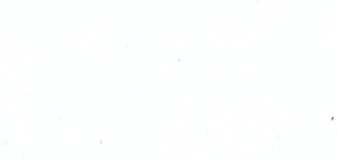 33При работе в загазованной среде должны применяться шланговые или изолирующие противогазы, определяемые нарядом-допуском. Применение фильтрующих противогазов запрещено. Продолжительность работы в противогазе без перерыва не должна превышать 30 мин., а время отдыха не менее 15 мин.Спасательные пояса должны иметь наплечные ремни с кольцами со стороны спины на их пересечении для крепления веревки. Пояс должен подгоняться таким образом, чтобы кольцо располагалось не ниже лопаток. Применение поясов без наплечных ремней запрещено.Противогазы проверяют на герметичность перед выполнением каждой газоопасной работы путем плотного зажатия рукой гофрированной трубки при надетом противогазе.Испытания спасательных поясов, поясных карабинов и спасательных веревок должны проводиться не реже 1 раза в 6 месяцев. Результаты испытаний оформляются актом или записью в специальном журнале.Перед выдачей поясов, карабинов и веревок должен производиться их наружный осмотр. Каждые пояс и веревка должны иметь инвентарный номер.Ответственным лицом за обеспечение работников СИЗ и исправность этих средств является специалист, руководящий газоопасными работами или лицо, выдавшее задание.Основание: Правила промышленной безопасности в области газоснабжения Республики Беларусь, утв. Постановлением Министерства по ЧАЭС Республики Беларусь 02.02.2009г. № 6 в ред. в ред. постановления Министерства по чрезвычайным ситуациям Республики Беларусь от 23.02.2018 г. № 7.Памяткапо охране труда при проведении строительных работСтроительная площадка - территория, выделяемая для размещения возводимого объекта и размещения машин, материалов, конструкций, производственных и санитарно-бытовых помещений и коммуникаций, используемых в процессе возведения зданий и сооружений.Все лица, находящиеся на строительной площадке, обязаны носить защитные каски, застегнутые на подбородочные ремни. Работники без защитных касок и других необходимых средств защиты к выполнению работ не допускаются.Перед началом работ в зонах действия опасных производственных факторов, ответственному исполнителю работ (прорабу, мастеру, начальнику участка) должен быть выдан наряд-допуск на производство работ повышенной опасности. Перед допуском к работе ответственный обязан ознакомить членов бригады с проектом работ, мероприятиями по безопасному производству работ и провести целевой инструктаж с записью в наряде-допуске.Наниматель должен обеспечить работников санитарно-бытовыми помещениями (гардеробными, сушилками для одежды и обуви, душевыми, помещениями для приема пищи, отдыха и обогрева - при температуре воздуха34ниже 10 градусов). Подготовка санитарно-бытовых помещений на строительной площадке должна быть закончена до начала строительных работ.Производственные территории и участки работ в населенных пунктах должны быть ограждены. При производстве земляных работ котлованы, ямы, траншеи и канавы в местах, где происходит движение людей и транспорта должны быть ограждены. Высота ограждения площадок -1,6 м., участков производства работ-1,2 м.Производственные территории, участки в темное время суток должны быть освещены.Колодцы, шурфы и другие выемки должны быть закрыты крышками, щитами или ограждены.На производственных участках работники должны быть обеспечены питьевой водой.Лица, допускаемые к управлению ручными электрическими машинами, должны иметь группу по электробезопасности не ниже 2-й, подтверждаемую ежегодно.Требования охраны труда при производстве земляных работПри наличии опасных и вредных факторов безопасность земляных работ должна быть обеспечена выполнением содержащихся в организационнотехнологической документации следующих решений по охране труда:определение безопасной крутизны незакрепленных откосов котлованов и траншей с учетом нагрузок от машин и грунта;определение конструкции крепления стенок выемок;определение места установки машин;необходимость дополнительных мероприятий в связи сезонными изменениями;определение места установки ограждений и лестниц для спуска работников к месту работ.Место работ должно быть очищено от валунов, мусора, деревьев.Производство работ в зоне действия кабельных линий и газопроводов проводится под непосредственным руководством лица, ответственного за безопасное производство работ, при наличии наряда-допуска, и под наблюдением работников организации, эксплуатирующих эти коммуникации. При обнаружении при производстве работ коммуникаций и сооружений, не указанных в проекте, земляные работы должны быть прекращены до получения разрешения соответствующего органа.Разработка грунта в непосредственной близости от действующих коммуникаций допускается только при помощи лопат, без применения ударных инструментов. Применение землеройных машин разрешается только по согласованию с владельцами коммуникаций.Выемки, разрабатываемые на улицах, проездах, во дворах, а также в местах, где происходит движение людей, должны быть ограждены и поставлены предупредительные знаки надписи.35Производство работ одним человеком в выемках глубиной 1,5м. и более запрещено.Отвалы грунта, машины, механизмы и другие нагрузки допускается размещать за пределами призмы обрушения грунта на расстоянии не менее 0,6 м.Расстояние от основания откоса до ближайшей опоры машины составляет:при глубине выемки 1м - при песчаном грунте расстояние - 1,5м; при супесчаном грунте расстояние - 1,25м; суглинистом грунте расстояние - 1,0м;при глубине выемки 2м- при песчаном грунте расстояние - 3,0 м; при супесчаном грунте расстояние - 2,4м; при суглинистом грунте расстояние - 2,0м.Не разрешается разрабатывать грунт в выемках «подкопом». Производство работ, связанных с нахождением работников в выемках с вертикальными стенками без креплений допускается при их глубине не более:1 м - в насыпных неслежавшихся и песчаных грунтах;1,25 м - в супесях;1,5 м - в суглинках и глинах.Конструкция крепления вертикальных стенок выемкой глубиной до 3 метров должна быть выполнена по типовым проектам.Крепление необходимо устанавливать в направлении сверху вниз по мере разработки грунта. Разборку крепления производят снизу-вверх по мере обратной засыпки грунта.Основание: Правила охраны труда при проведении строительных работ, утв. Постановлением Министерства труда и социальной защиты и Министерства архитектуры и строительства Республики Беларусь от 31 мая 2019 г. № 24/33.Памяткапо охране труда при работе на высотеРаботы на высоте - работы, при которых работник находится на расстоянии менее 2 метров от не огражденных перепадов по высоте 1,3 метра и более.Верхолазные работы - работы, выполняемые на высоте более 5 метров от поверхности земли, перекрытия или рабочего настила, над которым производятся работы непосредственно с конструкций, при этом основным средством, предохраняющим работников от падения, является предохранительный пояс.Верхолазные работы относятся к работам повышенной опасности, на которые выдается наряд-допуск.При проведении работ на высоте должны устанавливаться ограждения и обозначаться границы опасных зон. Высота защитных и страховочных36ограждений должна быть не менее 1,1 м, сигнальных от 0,8м до 1,1м. У защитного ограждения должен быть горизонтальный элемент на высоте 0,45мРаботы на высоте на открытом воздухе при скорости ветра 15м/с. и более, при гололеде, грозе или тумане, исключающие видимость в пределах фронта работ, не допускаются.Подмости и леса, высотой до 4 метров допускаются к эксплуатации после их приемки руководителем работ или мастером с записью в журнале приемки и осмотра лесов и подмостей. Леса, высотой 4 и более метров, допускаются к эксплуатации только после приемки комиссией и составлением акта. Акт приемки должен быть утвержден главным инженером организации.Кривизна стоек лесов и подмостей должна быть не более 1,5мм на 1м длины. Под концы каждой пары стоек лесов в поперечном направлении укладывается на утрамбованную поверхность цельная доска толщиной не менее 50мм.Для обеспечения устойчивости стойки лесов по всей высоте прикрепляются к прочным частям здания или конструкции. Места крепления и способ крепления указываются в проекте производства работ.Настилы на лесах и подмостях должны иметь ровную поверхность с зазорами между элементами не более 5мм и крепиться к поперечинам лесов.Работы на крыше зданий должны проводиться по проекту производства работ, с которым должны ознакомиться члены бригады. Работа в опасных зонах проводится с выдачей наряда-допуска. Перед работой производитель работ должен определить состояние несущих конструкций крыши и ограждений. Работы, выполняемые на высоте без защитных ограждений и при уклоне крыши более 20 градусов должны выполняться с применением предохранительного пояса, с закрепленным страховочным канатом к точкам конструкции, указанным в проекте производства работ и при помощи трапов шириной не менее 0,3 м с поперечными планками для упора ног. Закреплять страховочный пояс к дымовым и вентиляционным трубам категорически запрещается.Основание: Правила охраны труда при работе на высоте, утв. постановлением Министерства труда республики Беларусь 28.04.2001 № 52, в ред. постановления Министерства труда и социальной защиты Республики Беларусь от 19 ноября 2007 г. № 150.Памяткапо охране труда при эксплуатации автомобильного и городского транспортаУ въездных ворот организации вместе с указателем «Берегись автомобиля» вывешивается схематический план движения по территории и освещается в темное время суток.На территории организации должны быть обозначены проезды для движения автотранспорта и пешеходные дорожки.Открытые стоянки должны иметь разметку, определяющую место установки автомобиля.37Над воротами в помещения для хранения, ТО и ТР автомобилей должны быть вывешены знаки ограничения по высоте и ширине транспортного средства. Ворота должны быть оборудованы устройством для фиксации. Въезд в помещения не должен иметь порогов и выступов, уклон не более 5 градусов. Помещения для хранения автомобилей не должны непосредственно сообщаться с другими производственными и вспомогательными помещениями. Полы должны быть твердыми, ровными, гладкими. Помещения должны иметь естественное проветривание и механическую приточно-вытяжную вентиляцию, обеспечивающую удаление воздуха из верхней и нижней зон. В помещениях для хранения газобаллонных автомобилей должно предусмотрено устройство системы автоматического контроля воздушной среды.Длина осмотровой канавы должна быть такой, чтобы установленный автомобиль не закрывал входную лестницу и запасной выход. Осмотровые канавы должны быть всегда в чистоте, не загромождаться деталями и предметами. На полу должна быть установлена деревянная решетка. Помещения должны быть оснащены упорами или башмаками в соответствии с технологической потребностью.Автомобиль, устанавливаемый на пост ТО и ТР, должен быть надежно закреплен путем установки не менее 2 упоров под колеса и при помощи стояночного тормоза. Коробка передач устанавливается в нейтральное положение. Кнопка массы автомобиля должна быть выключена. На рулевое колесо вывешивается табличка «Двигатель не запускать».Посты для технического обслуживания и ремонта автомобилей, где по технологии предусматривается обязательная работа двигателя, должны быть оборудованы местными установками для отвода отработанных газов.При вывешивании транспортного средства с помощью подъемников работы на нем должны быть прекращены, а исполнители работ удалены на безопасное расстояние. В рабочем или поднятом положении плунжер гидравлического подъемника должен надежно фиксироваться упором или штангой, гарантирующими невозможность самопроизвольного опускания подъемника.Перед снятием с транспортного средства колеса с разборными ободьями необходимо выпустить воздух из шины.Газобаллонные автомобили могут въезжать на посты ТО и ТР только после перевода их на бензин или дизельное топливо. Перед въездом необходимо проверить на специальном посту газовую систему питания на герметичность.Г аз из баллонов автомобиля, на котором должны проводиться сварочные, окрасочные работы, а также, связанные с устранением неисправности газовой системы питания или ее снятием, должен быть предварительно полностью слит на специальном месте.ТО и ТР газовой аппаратуры не допускается проводить в помещениях с наличием приямков, подвалов, тоннелей и других мест скопления паров СУГ.Обнаруженные неисправности газовой аппаратуры должны устраняться только в цехах по ремонту и регулировке газовой аппаратуры.38При обнаружении утечки газа из арматуры баллона водитель должен стравить газ из баллона в атмосферу на специально оборудованных площадках либо в безопасном месте вдали от людей и источников воспламенения.При постановке автотранспортных средств на ночную или длительную стоянку необходимо закрыть расходные вентили, выработать весь газ, находящийся в магистральном газопроводе, после чего выключить зажигание, закрыть магистральный вентиль и отключить «массу».В зимнее время при безгаражном хранении автотранспортных средств и при низких температурах предварительный подогрев двигателя и устранение образования ледяных пробок в газовых коммуникациях должны производиться при помощи горячей воды, пара или горячего воздуха. Открытый огонь для подогрева запрещен.В зоне ТО и ТР не допускается: хранить ЛВЖ, масло, кислоты, краски, порожнюю тару из-под топлива, смазочных материалов, заправлять автомашины топливом. Разлитое масло необходимо убирать немедленно с помощью опилок, песка, которые после этого ссыпать в металлические ящики с крышками, установленные вне помещений. Использованные обтирочные материалы должны немедленно убираться в металлические ящики с плотно закрывающимися крышками.Работы по ремонту с использованием ударного инструмента должны обязательно проводиться в защитных очках. Ремонтный персонал должен быть обеспечен обтирочной ветошью.При выполнении работ из осмотровой канавы (под автомашиной), работник должен пользоваться защитной каской с застегнутым подбородочным ремнем.При работе в осмотровой канаве необходимо пользоваться переносным или стационарным светильником напряжением не выше 12В.Основание: Межотраслевые правила по охране труда при эксплуатации автомобильного и городского электрического транспорта, утв. Постановлением Министерства транспорта и Министерства труда и социальной защиты Республики Беларусь 04.12.2008г. №180/128, в ред. постановления от 3 декабря 2014 г. № 103/40, СТБ 960-2011 «Техническое обслуживание и ремонт транспортных средств. Общие требования безопасности»Памяткапо охране труда при работе с электроинструментомК выполнению работ с применением электроинструмента допускаются лица, прошедшие в установленном порядке обучение, инструктаж и проверку знаний по вопросам охраны труда, имеющие группу по электробезопасности не ниже 2-й. Перед началом работ с ручными электрическими машинами, переносными электроинструментом и светильниками следует:убедиться внешним осмотром в исправности кабеля (шнура), его защитной трубки и штепсельной вилки, целости изоляционных деталей корпуса, рукоятки и крышек щеткодержателей, защитных кожухов; проверить четкость работы выключателя;39проверить наличие инвентарного номера и бирки со сроком следующего испытания;проверить работу электроинструмента или машины на холостом ходу.Не допускается использовать в работе ручные электрические машины, переносные электроинструмент и светильники с относящимся к ним вспомогательным оборудованием, имеющие дефекты и не прошедшие периодической проверки (испытания). При использовании электроинструмента, ручных электрических машин, переносных светильников их провода и кабели должны по возможности подвешиваться. Непосредственное соприкосновение проводов и кабелей с горячими, влажными и масляными поверхностями или предметами не допускается. Кабель электроинструмента должен быть защищен от случайного механического повреждения. Не допускается натягивать, перекручивать и перегибать кабель, ставить на него груз, а также допускать пересечение его с тросами, кабелями, шлангами газосварки.При обнаружении каких-либо неисправностей работа с ручными электрическими машинами, переносными электроинструментом и светильниками должна быть немедленно прекращена.Электроинструмент и вспомогательное оборудование к нему (в том числе кабели-удлинители) подвергаются периодической проверке не реже 1 раза в 6 месяцев.Для поддержания исправного состояния, проведения периодических испытаний и проверок ручных электрических машин, переносных электроинструмента и светильников, вспомогательного оборудования приказом или распоряжением руководителя организации должно быть назначено ответственное лицо из числа электротехнического персонала с группой по электробезопасности III.При исчезновении напряжения или перерыве в работе электроинструмент и ручные электрические машины должны отсоединяться (отключаться) от электрической сети.Работающим, пользующимся электроинструментом и ручными электрическими машинами, запрещается:передавать ручные электрические машины и электроинструмент, в том числе и на непродолжительное время, другим работающим;разбирать ручные электрические машины и электроинструмент, проводить какой-либо ремонт;держаться за провод ручной электрической машины или электроинструмента, касаться вращающихся частей или удалять стружку, опилки до полной остановки инструмента или машины;устанавливать рабочую часть в патрон инструмента, машины и изымать ее из патрона, а также регулировать инструмент без отключения его от сети штепсельной вилкой;работать с приставных лестниц. Для выполнения работ на высоте должны устраиваться прочные леса или подмости;вносить внутрь барабанов, котлов, металлических резервуаров и тому подобного переносные трансформаторы и преобразователи частоты.40Основание: Правила по охране труда, утв. постановлением Министерством труда и социальной защиты Республики Беларусь 01.07.2021г. № 53.ТКП 181 -2009 «Правила технической эксплуатации электроустановок потребителей».Памяткапо охране труда при погрузо-разгрузочных работахПод погрузочно-разгрузочными работами понимается комплекс мер, направленных на поднятие материальных ценностей и иных грузов (далее - грузы) с целью их погрузки, разгрузки (выгрузки) (далее - разгрузка) как вручную, так и при помощи подъемно-транспортного оборудования, средств механизации и приспособлений для грузоподъемных операций, перемещение, транспортирование и складирование грузов.Для организации и проведения погрузочно-разгрузочных работ в соответствии с требованиями охраны труда наниматель приказом (распоряжением) из числа руководителей и специалистов назначает лиц, ответственных за безопасное проведение погрузочно-разгрузочных работ.Уполномоченное должностное лицо работодателя:организует и обеспечивает безопасное проведение погрузочно- разгрузочных работ;выбирает безопасные способы погрузки, разгрузки грузов;указывает работающим место складирования грузов;проводит с работающими целевой инструктаж по охране труда при выполнении ими разовых работ по погрузке, разгрузке, не связанных с их прямыми обязанностями, а также перед выполнением погрузочно-разгрузочных работ, на которые оформляется наряд-допуск;обеспечивает выполнение предусмотренных нарядом-допуском мероприятий;принимает меры по устранению возникшей опасности, а при необходимости обеспечивает эвакуацию работающих из опасной зоны при возникновении опасности для их жизни и здоровья, прекращает погрузочно- разгрузочные работы;выполняет иные мероприятия по безопасному проведению погрузочно- разгрузочных работ, предусмотренные настоящими Правилами, другими нормативными правовыми актами.К выполнению постоянных погрузочно-разгрузочных и складских работ допускаются лица, прошедшие в установленном порядке медицинский осмотр, инструктаж, стажировку и проверку знаний по вопросам охраны труда. К выполнению разовых работ допускаются лица, с которыми проведен целевой инструктаж.Поднятие и перемещение грузов массой более 20 кг в технологическом процессе необходимо производить с помощью погрузочно-разгрузочного оборудования. Перемещение грузов в технологическом процессе на расстояние более 25 м должно быть механизировано.При проведении погрузочно-разгрузочных работ опасные зоны должны41быть ограждены соответствующими средствами коллективной защиты работающих от воздействия механических факторов и обеспечены соответствующими знаками безопасности.Поднимать или снимать груз массой одного места более 50 кг необходимо при условии, что на одного грузчика будет приходиться не более 50 кг груза.Перемещать баллоны со сжатыми и сжиженными газами разрешается только на специальных тележках или носилках с гнездами для баллонов.При погрузке и разгрузке длинномерных грузов вручную следует пользоваться покатами и выполнять эту работу должны не менее двух грузчиков.При разгрузке тяжеловесных длинномерных грузов необходимо применять страховку груза канатами и соблюдать меры личной безопасности. Канаты должны быть прочными, без узлов и надрывов и соответствовать массе груза.При накатывании длинномерного груза нельзя находиться с противоположной стороны его движения, а при укладке груза в кузов нельзя находиться на торцовой стороне длинномера со стороны кабины. Выполнять укладку груза в кузове транспортного средства следует с применением лома или ваги. Подкатку бревен к месту укладки в штабель или при погрузке на транспортное средство следует производить вагами или ломами, подталкивать бревно руками запрещается. При разгрузке бревен запрещается находиться перед грузом. Запрещается сбрасывать одновременно несколько бревен.Разгрузка рулонов, бочек и тому подобного производится с использованием слег. Скатывать такой груз по слегам без поддержки веревками, находиться между слегами или сбоку слег при разгрузке запрещается.При погрузке, выгрузке и переноске кислородных баллонов запрещается:переносить баллоны на плечах и спине, кантовать и переваливать, волочить, бросать, толкать, ударять по баллонам, пользоваться при перемещении ломами;допускать к работам грузчиков в замасленной одежде, с замасленными грязными рукавицами;курить и применять открытый огонь;браться для переноски баллонов за вентиль;транспортировать баллоны без колпаков на вентилях;размещать баллоны вблизи нагревательных приборов, горячих деталей и печей, оставлять их незащищенными от прямого воздействия солнечных лучей.При обнаружении утечки кислорода из баллона работник обязан немедленно доложить об этом лицу, ответственному за безопасное проведение погрузочно-разгрузочных работ.При выгрузке и погрузке кислородных баллонов необходимо предотвращать попадание на них масла, так как взаимодействие масла с кислородом может привести к взрыву.Транспортирование бутылей с кислотами и жидкими щелочами42производится на специальных четырехколесных тележках, выполненных из кислотостойких материалов, имеющих борта, равные высоте транспортируемых емкостей.Допускается использовать для переноски бутылей с кислотами и жидкими щелочами специальные носилки, оборудованные приспособлениями с гнездами. Каждая бутыль должна переноситься на носилках двумя грузчиками.Переноска бутылей с кислотами и другими едкими веществами на спине, плечах или в руках перед собой запрещается.Основание: Межотраслевые правила по охране труда при проведении погрузо-разгрузочных работ, утв. постановлением Министерства, труда и социальной защиты Республики Беларусь 26 января 2018 г. № 12Сроки осмотров, проверок и испытания приборов, аппаратуры и вспомогательного оборудованияГазосварочное оборудованиеРукава - визуальный осмотр - ежедневно, гидравлическое испытание - не реже 1 раза в 3 месяца;Резаки и горелки - поверки на газопроницаемость и горение - не реже 1 раза в месяц;Редукторы для газопламенной обработки - осмотр и испытание на герметичность - не реже 1 раза в квартал.Результаты поверок и испытаний заносятся в специальный журнал за подписью ответственного лица нанимателя.Вновь поступившие на предприятие рукава, резаки, горелки и редукторы допускается к работе только после осмотра, поверки и испытаний.Манометры - поверка не реже 1 раза в 12 месяцев специальной лабораторией и не реже 1 раза в 6 месяцев дополнительная проверка владельцем сосуда контрольным манометром с записью результатов в журнал контрольных проверок.ЭлектрооборудованиеЭлектроинструмент и вспомогательное оборудование к нему (трансформаторы, преобразователи частоты, защитно-отключающиеустройства, кабели-удлинители) - периодическая проверка не реже 1 раза в 6 месяцев.Электрозащитные средства: электроизолирующие перчатки- 1 раз в 6 месяцев; электроизолирующие коврики - только внешним осмотром; электроизолирующие боты - 1 раз в 36 месяцев; изолирующие штанги - 1 раз в 24 месяца;указатель напряжения — 1 раз в 12 месяцев;слесарно- монтажный инструмент с электроизолирующими ручками - 1 раз в 12 месяцев.43Результаты испытаний заносятся в специальный журнал испытаний средств защиты. Наличие и состояние средств защиты проверяется периодическим осмотром (1 раз в месяц и перед применением) работником, ответственным за их состояние с записью в журнале учета и содержания средств защиты.Лестницы и стремянки:металлические-1 раз в 12 месяцев;деревянные - 1 раз в 6 месяцев;веревочные и пластмассовые - 1 раз в 6 месяцев.Дата и результат периодических испытаний заносятся ответственным лицом в специальный «журнал учета и осмотра такелажных средств, ГПМ, механизмов и приспособлений.Спасательные пояса, спасательные веревки, поясные карабины:4.1. испытания проводятся не реже 1 раза в 6 месяцев под руководством специалиста и оформляются актом или записью в специальном журнале.Основание: 1. Правила охраны труда при работе на высоте, утв. Постановлением Министерства труда Республики Беларусь 28 апреля 2001 г. № 52 в редакции постановления Министерства труда и социальной защиты Республики Беларусь от 19 ноября 2007 г. № 150.Правила промышленной безопасности в области газоснабжения республики Беларусь, утвержденные постановлением Министерства по чрезвычайным ситуациям Республики Беларусь 2 февраля 2009 г. № 6 в редакции постановления Министерства по чрезвычайным ситуациям Республики Беларусь от 23 февраля 2018 г. № 7.ТКП 290-2010 Правила применения средств защиты используемых в электроустановках.ЧЕК-ЛИСТ № 1проведения общественного контроля за соблюдением законодательстваоб охране трудаорганизация (структурное подразделение)454647484950ЧЕК-ЛИСТ № 2проведения общественного контроля за соблюдением законодательстваоб охране трудаорганизация (структурное подразделение)5152№Ф.И.О.ПрофессияПодразделениеНомертелефонаОИДатаизбрания,назначенияДатапервичногообучения12345671234567891011№п/пНаименование темНаименование темКол-воуч.часов1Положение об общественном инспекторе по охране труда. Основные задачи и функции общественного контроля за соблюдением законодательства об охране труда. Права общественного инспектора (Первичное обучение)Положение об общественном инспекторе по охране труда. Основные задачи и функции общественного контроля за соблюдением законодательства об охране труда. Права общественного инспектора (Первичное обучение)22Практическая учеба. Обеспечение безопасности труда в организации (в соответствии с профилем работы)Практическая учеба. Обеспечение безопасности труда в организации (в соответствии с профилем работы)53Отражение вопросов охраны труда в коллективном договореОтражение вопросов охраны труда в коллективном договоре14Организация обучения, инструктирования и проверки знаний по вопросам охраны трудаОрганизация обучения, инструктирования и проверки знаний по вопросам охраны труда15Опасные и вредные производственные факторы условий труда и меры защиты от нихОпасные и вредные производственные факторы условий труда и меры защиты от них16Классификация опасных и вредных производственных факторов. Понятие о предельно допустимых концентрациях вредных веществ в воздухе рабочей зоныКлассификация опасных и вредных производственных факторов. Понятие о предельно допустимых концентрациях вредных веществ в воздухе рабочей зоны17Безопасность производственного оборудования и производственных процессовБезопасность производственного оборудования и производственных процессов18Требования охраны труда к устройству и содержанию зданий и сооруженийТребования охраны труда к устройству и содержанию зданий и сооружений19Обеспечение работников специальной одеждой, специальной обувью и другими СИЗОбеспечение работников специальной одеждой, специальной обувью и другими СИЗ110Требования к санитарно-бытовому и лечебнопрофилактическому обслуживанию работников. Основы производственной санитарии трудаТребования к санитарно-бытовому и лечебнопрофилактическому обслуживанию работников. Основы производственной санитарии труда111Обеспечение электробезопасности в организацииОбеспечение электробезопасности в организации112Обеспечение пожарной безопасности в организацииОбеспечение пожарной безопасности в организации113Обеспечение безопасности при работах на высотеОбеспечение безопасности при работах на высоте114Обеспечение микроклимата на рабочих местахОбеспечение микроклимата на рабочих местах115Расследование и учет несчастных случаев на производстве и профессиональных заболеванийРасследование и учет несчастных случаев на производстве и профессиональных заболеваний1ВСЕГО УЧЕБНЫХ ЧАСОВ:20лекционных15ВСЕГО УЧЕБНЫХ ЧАСОВ:20практических5№Содержание выявленных нарушений по охране труда, коллективного договора (соглашения) и рекомендации поих устранениюСрокиустранения1234НаименованиеструктурногоподразделенияДата проведения ежедневного или ежемесячного контроляФамилия, инициалы непосредственных руководителей, руководителей структурных подразделений, общественных инспекторов по охране труда, их подписиВыявленные нарушения требований об охране труда567Мероприятия по устранению требований по охране труда, сроки их выполненияФамилия, инициалы и должность служащего (профессия рабочего), ответственных за выполнение этих мероприятий, их подписиИнформация о выполнении мероприятий по устранению нарушений требований по охране труда№п/пНаименование показателяКол-во *1.Количество технических инспекторов труда2.Количество общественных инспекторов по охране труда (далее - общественные инспекторы)3.Количество общественных комиссий по охране труда3.1.Количество проведенных заседаний общественных комиссий по охране труда4.Количество проведенных техническими инспекторами труда проверок5.Количество выявленных техническими инспекторами труда в ходе проверок нарушений6.Количество выданных техническими инспекторами труда в ходе проверок представлений7.Количество оформленных техническими инспекторами труда в ходе проверок справок **8.Количество проведенных техническими инспекторами труда мониторингов9.Количество выявленных техническими инспекторами труда в ходе мониторингов нарушений10.Количество выданных техническими инспекторами труда в ходе мониторингов рекомендаций11.Количество оформленных техническими инспекторами труда в ходе мониторингов справок12.Количество проведенных общественными инспекторами мониторингов * *13.Количество выявленных общественными инспекторами в ходе мониторингов нарушений * * *14.Количество выданных общественными инспекторами в ходе мониторингов рекомендаций ****15.Количество оформленных общественными инспекторами в ходе мониторингов справок*****16.Количество участий в расследовании несчастных случаев и профессиональных заболеваний, всего:16.1.в том числе несчастных случаев с тяжелым исходом, всего:16.1.1.из них оформлены актом формы Н-116.2.в том числе несчастных случаев со смертельным исходом16.3.в том числе участие в расследовании случаев профессионального заболевания17.Количество рассмотренных обращений по вопросам№Требования охраны труда, предъявляемые к субъектусоотв.несоотв.прим.Состояние территории, зданий, помещенийСостояние территории, зданий, помещенийСостояние территории, зданий, помещенийСостояние территории, зданий, помещенийСостояние территории, зданий, помещений1На видных местах, в том числе перед въездом на территорию организации, устанавливаются схемы движения транспортных средств по территории организации.2Ворота для въезда на территорию и выезда с нее должны открываться внутрь. Ворота оборудуются устройствами для их фиксации в открытом и закрытом положениях.3Для прохода людей на территорию организации устраивается проходная или калитка в непосредственной близости от ворот.4Территория организации иметь твердое покрытие, своевременно ремонтироваться, а в зимнее время должна очищаться от снега и льда с применением противогололедных материалов.5На территории должны быть обозначены проезды для движения транспортных средств и пешеходные дорожки, установлены дорожные знаки.6На территории предусматриваются специально оборудованные и обозначенные участки (площадки) для хранения материалов, изделий, деталей, оборудования и иных материальных ценностей.7В производственной зоне, в том числе на прилегающей территории, закрепленной за производственным объектом, должен быть обеспечен своевременный покос травы.8Люки подземных сооружений системы водоотведения надежно закрываются крышками, дождеприемными решетками.9Сбор и временное хранение крупногабаритных отходов лома и отходов черных и цветных металлов (металлолома), тары, стройматериалов, твердых коммунальных отходов на территории организации осуществляется на обозначенных площадках, имеющих ограждение и твердое покрытие, или других специально оборудованных конструкциях.10В местах перехода через траншеи, ямы, канавы устанавливаются переходные мостики шириной не менее 1 м, огражденные с обеих сторон перилами высотой не менее 1,1 м, со сплошной обшивкой внизу перил на высоту 0,15 м от настила и с дополнительной ограждающей планкой на высоте 0,5 м.11В темное время суток или при плохой видимости установленные места движения транспортных средств и работающих, а также места выполнения работ на территории организации освещаются.12Проезды внутри производственных и складских помещений обозначаются линиями или знаками, выполненными несмываемой краской, пленкой либо лентой с липким слоем, устойчивой к истиранию, контрастного цвета.13Металлические полы, площадки и ступени лестниц изготавливаются с рифленой поверхностью, исключающей наличие скользких поверхностей. Применение прутковой стали для выполнения ступеней лестниц и площадок не допускается.14Полы помещений должны быть ровными, нескользкими, несгораемыми, стойкими против износа и образования выбоин, водонепроницаемыми, удобными для чистки.15Все люки, каналы и углубления в полах плотно и прочно закрываются или ограждаются.16Проезды, лестничные площадки, проходы, оконные проемы, отопительные приборы и рабочие места не загромождаются.17В производственных помещениях устанавливаются металлические ящики (контейнеры) с плотно закрывающимися крышками для сбора металлической стружки, обтирочных материалов, опилок и иных производственных отходов.18Крыши зданий и сооружений должны содержаться в исправном состоянии, в холодное время года регулярно очищаться от снега, а козырьки, карнизы - от образовавшегося обледенения.19Наледи и сосульки, свисающие с карнизов, козырьков крыш, своевременно удаляют, используя при этом специальные приспособления (крючки). Выполнять данную работу работающий должен с мобильной подъемной рабочей платформы или находясь на земле с соблюдением мер безопасности. Места прохода людей в пределах опасных зон должны ограждаться.20Объекты обеспечиваются холодным и горячим водоснабжением.Водоснабжение объекта должно осуществляться из централизованной сети хозяйственно-питьевого водоснабжения.При отсутствии централизованной системы водоснабжения объекты следует обеспечить нецентрализованным водоснабжением.Системы холодного и горячего водоснабжения объектов должны обеспечивать подачу воды, соответствующей установленным гигиеническим нормативам.21Помещения для обогревания работающих должныустраиваться максимально приближенными к рабочим местам.22Остекление оконных проемов должно быть целостным, осветительные приборы и защитную арматуру требуется содержать в исправном состоянии и чистотеЭксплуатация оборудования, состояние инструмента и приспособленийЭксплуатация оборудования, состояние инструмента и приспособленийЭксплуатация оборудования, состояние инструмента и приспособленийЭксплуатация оборудования, состояние инструмента и приспособленийЭксплуатация оборудования, состояние инструмента и приспособлений23На каждом станке должен стоять инвентарный номер. У станка или группы станков вывешивается хорошо читаемая выписка из инструкции по охране труда, список лиц имеющих право работы на станке, табличка с указанием ответственного лица из числа специалистов за исправное состояние и безопасную эксплуатацию станочного оборудования.24Части оборудования, представляющие опасность, должны быть окрашены в сигнальные цвета или обозначены знаками безопасности.25Конструкция защитных ограждений оборудования предусматривает исключение их самопроизвольного перемещения из положения, обеспечивающего защиту работающего.26Площадки для обслуживания оборудования, расположенные на высоте более 0,8 м, оборудуются ограждениями (перилами) высотой не менее 1 м и лестницами с поручнями. На высоте 0,5 м от настила площадки (лестницы) устанавливается дополнительное продольное ограждение. Вертикальные стойки ограждения (перил) располагаются с шагом не более 1,2 м. По краям настил площадки оборудуется сплошной бортовой полосой высотой 0,15 м.27Вентили, задвижки и приводы к ним для регулирования подачи горячей воды, сжатого воздуха и пара, контрольно-измерительная аппаратура располагаются в доступных местах и хорошо освещаются. На вентилях, задвижках и приводах к ним указывается направление в сторону закрытия («3» или «Off») и в сторону открытия («О» или «Оп»).28Верстаки и столы имеют гладкую поверхность без выбоин, заусенцев, трещин, швов. Покрытие рабочей поверхности соответствовует требованиям технологического процесса, по обеспечению пожарной безопасности и безопасности производимых работ.29Для защиты работающих от отлетающих осколков на верстаках установлены защитные ограждения из металлических сеток с ячейками не более 3 мм высотой не менее 1 м. При двусторонней работе на верстаке ограждение устанавливается в середине, а при односторонней работе - со стороны, обращенной к соседним рабочим местам, проходам, окнам.30Тиски устанавливаются на расстоянии не менее 1 м друг от друга. Тиски на верстаках должны быть в исправности, прочно захватывать зажимаемое изделие,иметь на стальных сменных плоских планках губок несработанную насечку на рабочей поверхности.31Заточные, точильные и обдирочные шлифовальные станки, имеют защитные экраны со смотровыми окнами из прозрачного, небьющегося материала толщиной не менее Змм и передвижные подручники. Откидывание защитного экрана сблокировано с пуском шпинделя станка.При невозможности использования стационарного защитного экрана применяются защитные очки или щитки с надголовным креплением.Зазор между подручником и кругом устанавливается не более Змм. Края подручника со стороны шлифовального круга не должны иметь выбоин, сколов и других дефектов.32Места складирования материальных ценностей оснащаются специальными устройствами и приспособлениями, исключающими произвольное смещение и падение веществ, материалов и изделий при их хранении, средствами механизации погрузочно- разгрузочных работ.Стеллажи должны надежно закрепляться. Каждый стеллаж должен иметь надпись о предельно допустимой нагрузке на каждый уровень (полку). Не допускается превышение указанных в эксплуатационных документах нагрузок на уровень (полку).33Переносной светильник должен иметь на лампе защитную сетку, шнур и изоляционная трубка должны быть исправны. Переносные светильники должны включаться в электросеть с напряжением не более 25В.34При наличии особо неблагоприятных условий, когда опасность поражения электрическим током усугубляется теснотой, неудобным положением работающего, соприкосновением с заземленными поверхностями (работа в котлах, емкостях и т. п.), для питания переносных светильников должно применяться напряжение не более 12 В.35В процессе эксплуатации съемные грузозахватные приспособления и тара должны подвергаться периодическому осмотру в установленные сроки, но не реже чем:траверсы - через каждые 6 мес;стропы и тара - через каждые 10 дн;клещи и другие захваты - через 1 мес.Грузовые тележки должны быть испытаны в установленном порядке.Результаты испытаний заносятся в журнал учета и осмотра такелажных средств, грузоподъемных машин, механизмов и приспособлений.36Конструкция страховочных подставок (козелков, тумб) должна обеспечивать надежность и устойчивость приих применении. На страховочной подставке (козелке, тумбе) должна быть указана максимально допустимая нагрузка. Использование страховочных подставок (козелков, тумб) со следами остаточной деформации не допускается. Запрещается увеличивать высоту страховочных подставок подкладкой посторонних предметов.37Проводится осмотр грузовых тележек (не реже 1 раза в 3 месяца) с записью в журнале осмотра грузовых тележек. Грузовая тележка должна иметь табличку (надпись) с указанием грузоподъемности, инвентарного номера, наименования структурного подразделения организации. Надписи должны быть четкими и нестирающимися.38На каждом подъемном устройстве (подъемнике) должна закрепляться табличка или должна быть нанесена надпись с указанием максимальной грузоподъемности, инвентарного номера и даты следующего испытания.39На неисправный станок руководитель структурного подразделения должен вывесить табличку «СТАНОК НЕИСПРАВЕН - НЕ ВКЛЮЧАТЬ!». Такой станок должен отключаться от электрической сети.40Металлические лестницы испытываются - 1 раз в 12 месяцев;деревянные - 1 раз в 6 месяцев;веревочные и пластмассовые - 1 раз в 6 месяцев.Дата и результат периодических испытаний заносятся ответственным лицом в специальный «журнал учета и осмотра такелажных средств, ГПМ, механизмов и приспособлений. На лестницах должны быть бирки о дате следующего испытания и принадлежности к подразделению.Эксплуатация автомобильного и городского транспортаЭксплуатация автомобильного и городского транспортаЭксплуатация автомобильного и городского транспортаЭксплуатация автомобильного и городского транспортаЭксплуатация автомобильного и городского транспорта41Открытые стоянки должны иметь разметку, определяющую место установки автомобиля.42Перед выездом в рейс водитель автомобиля должен быть ознакомлен с метеорологическими условиями по маршруту его движения и особенностями перевозимого груза.43При направлении водителя автомобиля в рейс продолжительностью более одних суток с ним проводится целевой инструктаж по охране труда.44Для осмотра транспортного средства в темное время суток используются переносные электрические светильники с предохранительной сеткой напряжением не выше 12 В или электрический фонарь с автономным питанием.45На бортах автомобилей-самосвалов должна быть нанесена контрастной несмываемой краской надпись «Не работать без упора под поднятым кузовом!».46Перечень ремонтных работ, которые могут выполняться водителем на линии, устанавливаетсяработодателем.47После постановки транспортных средств с газобаллонным оборудованием на длительную стоянку необходимо закрыть расходные вентили (для сжатого газа) или магистральный вентиль (для сжиженного газа), выработать газ, после чего выключить зажигание.48На посты ТО и Р транспортные средства должны подаваться в чистом и сухом состоянии.49Работающие, выполняющие работы по ТО и Р транспортных средств, обеспечиваются соответствующими исправным инструментом, приспособлениями и средствами индивидуальной защиты.50Для выполнения работ по ТО и Р транспортных средств работающие обеспечиваются исправными подмостями или лестницами-стремянками.51В зоне ТО и Р транспортных средств не допускается: мыть агрегаты, узлы и детали транспортных средств горючими и легковоспламеняющимися жидкостями; хранить легковоспламеняющиеся и горючие жидкости; хранить чистые обтирочные материалы вместе с использованными;загромождать проходы между стеллажами и выходы из помещений материалами, оборудованием, тарой; хранить отработанное масло, порожнюю тару из-под топлива, смазочных материалов и антифриза, находиться в осмотровой канаве, под эстакадой при перемещении по ним транспортных средств; снимать защитную каску при работе в осмотровой канаве.52Транспортное средство, установленное на пост ТО и Р, необходимо закрепить путем установки не менее двух противооткатных упоров под его колеса.53При ремонте на рулевое колесо автомобиля, автобуса, а также на задний борт автомобиля, автобуса, имеющих дублирующее устройство для пуска двигателя, должны устанавливаться (вывешиваться) предупреждающие таблички с надписью «Двигатель не запускать! Работают люди!».54Противооткатные упоры по размеру должны соответствовать диаметру колес ТС. Не допускается использование противооткатных упоров со следами остаточной деформации. Противооткатные упоры должны быть соответственно обозначены.55Использованные обтирочные материалы (промасленные концы, ветошь и т. п.) по окончании рабочего дня должны удаляться из производственных помещений в специально отведенные места.№Требования охраны труда, предъявляемые к субъектусоотв.несоотв.прим.Требования к условиям труда работающих и содержанию производственных объектовТребования к условиям труда работающих и содержанию производственных объектовТребования к условиям труда работающих и содержанию производственных объектовТребования к условиям труда работающих и содержанию производственных объектовТребования к условиям труда работающих и содержанию производственных объектов1Объем производственных помещений на одного работающего должен составлять не менее 15 м, а свободная площадь помещений - не менее 4,5 м.2В производственных помещениях не допускается хранение личных вещей работающих, пищевых продуктов, химических веществ в таре, не имеющей соответствующей маркировки.3Производственные, санитарно-бытовые помещения, рабочие места и технологическое оборудование должны содержаться в чистоте.4Водоснабжение организации должно осуществляться из централизованной сети хозяйственно-питьевого водоснабжения, а при ее отсутствии - устройством внутреннего хозяйственно-питьевого водопровода от артезианских скважин.5В цехах производственных объектов с нагревающим микроклиматом работающие должны обеспечиваться подсоленной газированной или минеральной водой с содержанием соли до 0,5 %.6Остекление оконных проемов должно быть целостным, осветительные приборы и защитная арматура должны содержаться в исправном состоянии, вышедшие из строя лампы светильников подлежат своевременной замене лампами соответствующей мощности.7Комната приема пищи оборудуется умывальником с подводкой горячей и холодной воды, нагревательными устройствами, холодильником, посудой, мебелью. При количестве работающих в наиболее многочисленной смене до 10 человек допускается совмещение мест приема пищи с гардеробным помещением.8Работающие с разъездным характером труда и работающие на необустроенных производственных объектах должны быть обеспечены горячим питанием путем доставки работающих к объектам общественного питания и (или) организации мест для приема пищи, оборудованных в непосредственной близости от рабочих мест и питьевой бутилированной водой.9Транспортные средства для работников производственных объектов с разъездным характером труда должны быть обеспечены бутилированной водой, аптечками первой помощи.10Расстояние от рабочих мест до помещений для обогреваработающих должно быть не более 150 м.11В помещении для обогрева работающих устанавливаются мебель для временного отдыха, шкафы для верхней одежды, а также умывальник с подводкой горячей и холодной воды питьевого качества.12В гардеробных помещениях хранение домашней, рабочей одежды и (или) специальной одежды должно быть организовано раздельно.13Оборудованные на производственном объекте душевые должны обеспечиваться кабинами с подводкой холодной и горячей воды питьевого качества.14В душевых должны быть вешалки для одежды и полочки для банных принадлежностей, резиновые либо пластиковые коврики. Использование в душевых деревянных трапов и решеток не допускается.15Резиновые коврики ежесменно подвергаются дезинфекции средствами дезинфекции.16При умывальниках должны быть дозаторы с жидким мылом, полотенца разового пользования или электрополотенца.17В санитарно-бытовых помещениях после каждой смены работающих должна производиться влажная уборка и проветривание.18Уборочный инвентарь, моющие средства и средства дезинфекции должны храниться в специально выделенном помещении (месте), оборудованном полками и (или) стеллажами, имеющими гигиеническое покрытие, обеспечивающее их легкую очистку.19Уборочный инвентарь для туалетов должен иметь маркировку, соответствующую его назначению, и храниться изолированно от другого уборочного инвентаря.Обеспечение средствами индивидуальной защиты, смывающими и обезвреживающими средствамиОбеспечение средствами индивидуальной защиты, смывающими и обезвреживающими средствамиОбеспечение средствами индивидуальной защиты, смывающими и обезвреживающими средствамиОбеспечение средствами индивидуальной защиты, смывающими и обезвреживающими средствамиОбеспечение средствами индивидуальной защиты, смывающими и обезвреживающими средствами20Наниматель обязан не допускать выполнения работы без применения работниками СИЗ.21Работникам, совмещающим профессии или постоянно выполняющим совмещаемые работы, помимо выдаваемых им средств индивидуальной защиты по основной профессии, должны быть дополнительно выданы и другие виды СИЗ, предусмотренные типовыми нормами для совмещаемой профессии.22Выдача и сдача работникам СИЗ отмечается в личной карточке. Допускается ведение учета СИЗ на электронных носителях. При этом выдача СИЗ должна подтверждаться подписью лица, получившего СИЗ, в бухгалтерских документах (ведомостях и т.п.).23Выдаваемые работникам средства индивидуальной защиты должны быть исправны, соответствовать характеру и условиям работы, обеспечивать безопасные условия труда.24Средства индивидуальной защиты являютсясобственностью нанимателя и подлежат возврату по окончании периода использования.25Бригадирам, мастерам и специалистам, выполняющим обязанности бригадиров, помощникам и подручным рабочих, профессии которых предусмотрены в типовых нормах, выдаются те же средства индивидуальной защиты, что и рабочим соответствующих профессий.26Предусмотренные в нормах организации дежурные средства индивидуальной защиты выдаются уполномоченным должностным лицам (мастерам, производителям работ и другим).27Выданные средства индивидуальной защиты от пониженных температур, предусмотренные типовыми нормами в холодный период года, с наступлением теплого периода года сдаются для организованного хранения. В процессе хранения они подвергаются дезинфекции, очищаются от грязи и пыли, просушиваются, ремонтируются и периодически подвергаются осмотру.28Средства индивидуальной защиты, возвращенные работниками, ремонтируются и применяются по назначению, а непригодные для использования списываются и направляются для ремонта средств индивидуальной защиты, находящихся в эксплуатации, а также для производственных нужд или сдаются на переработку как вторичное сырье. В тех случаях, когда отдельные виды средств индивидуальной защиты не могут быть приняты для использования в качестве вторичного сырья, они утилизируются.29На работах с вредными и(или) опасными условиями труда, а также на работах, связанных с загрязнением кожных покровов, работники бесплатно обеспечиваются смывающими и обезвреживающими средствами.30Потребность в смывающих средствах определяется из расчета не менее 400 грамм в месяц мыла или аналогичных по действию смывающих средств на одного работника.31При работе с веществами-аллергенами и раздражителями кожи работники обеспечиваются защитными пастами (мазями, кремами) в количестве не менее 5 грамм для разового нанесения на чистую поверхность кожных покровов рук (лица, шеи, предплечий).32Работникам должен быть обеспечен постоянный доступ к смывающим и обезвреживающим средствам.33Наниматель компенсирует работникам расходы на приобретение необходимых смывающих и обезвреживающих средств, если работники вынуждены приобретать их за свой счет.